REPUBLIKA HRVATSKA BRODSKO-POSAVSKA ŽUPANIJA OPĆINA NOVA KAPELA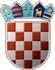 -Na temelju članka 42. Zakona o proračunu("Narodne novine" broj 144/21) i članka 30.Statuta Općine Nova Kapela ("Službeni vjesnik Brodsko-posavske županije" broj 4/2014 i Službene novine Općine Nova Kapela broj 28/18, 32/18, 2/20, 4/21), Općinsko vijeće općine Nova Kapela na 10. sjednici održanoj dana 19.12.2022. godine, donijelo jePRORAČUN OPĆINE NOVA KAPELA ZA 2023. I PROJEKCIJA ZA 2024. I 2025. GODINUČlanak 1.Proračun Općine Nova Kapela za 2023.godinu i projekcije za 2024. i 2025.godinu sastoji se odI. OPĆI DIONavedeni iznosi su izraženi u EUR valutiSAŽETAK RAČUNA PRIHODA I RASHODASAŽETAK RAČUNA FINANCIRANJAPRENESENI VIŠAK ILI PRENESENI MANJAK I VIŠEGODIŠNJI PLAN URAVNOTEŽENJAČlanak 2.Rashodi poslovanja i rashodi za nabavu nefinancijske imovine u Proračunu Općine Nova Kapela za 2023.i projekcijama za 2024. i 2025.godinu raspoređeni su u Posebnom dijelu proračuna prema organizacijskoj i programskoj klasifikaciji na razini skupine ekonomske klasifikacije.Članak 3.Sastavni dio proračuna Općine Nova Kapela za 2023. i projekcije za 2024. i 2025.godinu čine Opći i Posebni dio , te obrazloženje Općeg i Posebnog dijela.Članak 4.Proračun Općine Nova Kapela za 2023. i projekcije za 2024. i 2025.godinu stupaju na snagu 01.siječnja 2023.godine i objavit će se u Službenim novinama Općine Nova Kapela i na Internet stranicama Općine Nova Kapela.OPĆINSKO VIJEĆE OPĆINE NOVA KAPELA1Klasa:400-02/22-01/03	PREDSJEDNICAUrbroj: 2178-20-03-22-2	OPĆINSKOG VIJEĆANova Kapela , 19.12.2022.	Vesna JergovićREPUBLIKA HRVATSKA BRODSKO-POSAVSKA ŽUPANIJA OPĆINA NOVA KAPELA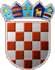 -Navedeni iznosi su izraženi u EUR valutiREPUBLIKA HRVATSKA BRODSKO-POSAVSKA ŽUPANIJA OPĆINA NOVA KAPELA-Navedeni iznosi su izraženi u EUR valutiREPUBLIKA HRVATSKA BRODSKO-POSAVSKA ŽUPANIJA OPĆINA NOVA KAPELA-Navedeni iznosi su izraženi u EUR valutiREPUBLIKA HRVATSKA BRODSKO-POSAVSKA ŽUPANIJA OPĆINA NOVA KAPELA-Navedeni iznosi su izraženi u EUR valutiREPUBLIKA HRVATSKA BRODSKO-POSAVSKA ŽUPANIJA OPĆINA NOVA KAPELA-Navedeni iznosi su izraženi u EUR valutiOBRAZLOŽENJE PRORAČUNA OPĆINE NOVA KAPELAZA 2023. GODINU I PROJEKCIJA ZA 2024. I 2025. GODINU OPĆI DIOOPĆI DIO PRORAČUNA koji sadrži račun prihoda i rashoda i račun financiranja /zaduživanjaU Računu prihoda i rashoda planirani su prihodi i primici, iskazani po vrstama i izvorima financiranja, i rashodi i izdaci po ekonomskoj klasifikaciji usklađenoj s Računskim planom proračuna.Rashodi su iskazani prema ekonomskoj, funkcijskoj klasifikaciji i izvorima financiranja.U Računu financiranja iskazani su izdaci za financijsku imovinu i otplatu kredita i zajmova.PRIHODI I PRIMICIProračun općine Nova Kapela za 2023.g. planiran je u ukupnom iznosu od 2.657.921,00 EUR. Od toga su planirani prihodi poslovanja 2.585.355,00 EUR, a prihodi od prodaje nefinancijske imovine 72.566,00 EUR, te planirani preneseni manjak prihoda iz 2022. u iznosu od 106.033,00 EUR.Prihodi od poreza - skupina 61 procijenjeni su na temelju ostvarenja proračuna u 2022. godini. Ovi se prihodi sastoje od poreza na dohodak, poreza na imovinu i poreza na robu i usluge, od kojih je najznačajniji porez na dohodak.Prihodi od pomoći – skupine 63 odnose se na planirane tekuće i kapitalne pomoći državnog proračuna, iz državnog proračuna temeljem prijenosa EU sredstava, tekućih pomoći (HZZ) i sredstva fiskalnog izravnanja.Prihodi od imovine – skupina 64 odnosi se na naknade zakup poljoprivrednog zemljišta u vlasništvu RH i Općine, naknade za zadržavanje nezakonito izgrađenih zgrada, naknade od koncesija, naknade od najma poslovnih prostora i slično.Prihodi od administrativnih pristojbi i po posebnim propisima - skupina 65 sastoje se od prihoda od prodaje državnih biljega, komunalnog doprinosa, komunalne i grobne naknade, šumskog doprinosa.Prihodi od prodaje nefinancijske imovine - skupina 71 odnose se na prihode od prodaje poljoprivrednog zemljišta u vlasništvu države i prodaja imovine u vlasništvu Općine.RASHODI I IZDACIRashodi su planirani u ukupnom iznosu 2.245.112,00 EUR, od čega se na rashode poslovanja odnosi 1.647.951,00 EUR, 597.161,00 EUR na rashode za nabavu nefinancijske imovine (investicije i ulaganja), a izdaci za financijsku imovinu i otplatu zajmova u iznosu od 306.776,00 EURRashodi za zaposlene – skupina 31 obuhvaćaju rashode za zaposlene u općinskoj upravi i Vlastitom komunalnom pogonu, te plaće za zaposlene iz programa javnih radova (HZZ) i zaposlene u projektu Zaželi-Program zapošljavanja žena.Skupina rashoda 32 - materijalni rashodi obuhvaća rashode za materijal i usluge, a odnose na materijal i usluge za funkcioniranje djelatnosti predstavničkog i izvršnog tijela, jedinstvenog upravnog odjela Vlastitog komunalnog pogona, komunalnih djelatnosti, održavanje postojeće infrastrukture, javnu rasvjetu i sl.Financijski rashodi - skupina 34 odnose se na rashode platnog prometa, rashoda za kamate i ostale financijskih rashoda.Subvencije- skupina 35 odnose se na rashode za poticanje razvoja malog i srednjeg poduzetništva.Pomoći dane u inozemstvo i unutar općeg proračuna-skupina 36 odnosi se na rashode za provođenje mjera predškolskog odgoja i obrazovanja i za uređenje odjela opće bolnice.Naknade građanima i kućanstvima – skupina 37 u najvećoj mjeri se odnose na socijalnu skrb, na pomoći za provođenje mjera poticanja rješavanja stambenog pitanja mladih obitelji, pomoći studentima, jednokratne novčane pomoći za novorođenčad, pomoći za nabavku udžbenika-radnih bilježnica osnovnoškolcima i sl.Ostali rashodi - skupina 38 čine tekuće donacije udrugama građana, tekuće donacije sportskim, kulturnim, vatrogasnim, i ostalim udrugama, vjerskim zajednicama, lokalnoj turističkoj zajednici, kapitalni prijenosi za projektiranje i izgradnju vodoopskrbnog sustava za područje općine Nova Kapela, ostale donacije građanima i kućanstvima.Rashodi za nabavu proizvedene dugotrajne imovine - skupina 42 odnose se na nabavu opreme za potrebe općinske uprave i Vlastitog komunalnog pogona ,održavanje javnih površina, izgradnju pješačkih staza, izgradnju i uređenje reciklažnog dvorišta , uređenje zgrada u vlasništvu općine, mrtvačnica i slično.Rashodi za dodatna ulaganja na nefinancijsku imovinu - skupina 45 - odnose se na dodatna ulaganja u objekte u vlasništvu općine.PRENESENI VIŠAK / MANJAKPlanirani preneseni manjak odnosi na manjak od općih prihoda i primitaka , te od prihoda od pomoći. Nakon uključenog planiranog prijenosa manjka prihoda, proračun je uravnotežen.OBRAZLOŽENJE PRORAČUNA OPĆINE NOVA KAPELAZA 2023. GODINU I PROJKCIJA ZA 2024. I 2025. GODINU POSEBNI DIOPROGRAM: 1001 MJERE I AKTIVNOSTI ZA OSIGURANJE RADA IZ DJELOKRUGA PREDSTAVNIČKOG TIJELACILJEVI PROGRAMA:Djelotvorno izvršavanje funkcije Općinskog vijeća Općine Nova Kapela i povećanje kvalitete rada Aktivno sudjelovanje vijećnika i nezavisnih vijećnika u radu Općinskog vijećaProvođenje mjera i aktivnosti iz djelokruga izvršnog tijela planiran je u iznosu 6.776,00 EUR, a sadrži slijedeće aktivnosti:AKTIVNOST A100101 SJEDNICE OPĆINSKOG VIJEĆA I NAKNADE PREDSTAVNIČKIM TIJELIMA, planirana u iznosu 3.318,00 EUR.Planirana sredstva se odnose na rashode za rad Općinskog vijeća .Općinsko vijeće predstavničko je tijelo građana i tijelo lokalne samouprave koje donosi akte u okviru prava i dužnosti Općine kao jedinice lokalne samouprave.Donosi Statut Općine, općinski proračun, odluku o izvršavanju proračuna, nadzire ukupno materijalno i financijsko poslovanje Općine i odlučuje o drugim pitanjima utvrđenim zakonom i Statutom Općine.	●AKTIVNOST A100002 FINANCIRANJE POLITIČKIH STRANAKA I VIJEĆNIKA LISTE GRUPE BIRAČA , planirana u iznosu 3.458,00 EUR.Planirana sredstva se odnose na rashode za rad političkih stranaka i predstavnika s liste grupe birača zastupljenih u Općinskom vijeću, a na temelju odredaba Zakona o financiranju političkih aktivnosti, izborne promidžbe i referenduma kojim se definira financiranje političkih stranaka.AKTIVNOST A100003 LOKALNI IZBORI, planirana u iznosu 18.449,00 EUR.Sredstva su planirana u projekcijama za 2025.godinu odnose se na troškove rada izbornog povjerenstva, te troškove i naknade koje pripadaju temeljem Zakona o financiranju političkih aktivnosti, izborne promidžbe i referenduma.PROGRAM: 1002	1001 MJERE I AKTIVNOSTI ZA OSIGURANJE RADA IZ DJELOKRUGA IZVRŠNOG TIJELACILJEVI PROGRAMA:Provođenje mjera i aktivnosti iz djelokruga izvršnog tijela planiran je u iznosu 69.264,00 EUR, a sadrži slijedeće aktivnosti:AKTIVNOST A100004 POSLOVANJE UREDA NAČELNIKA, planirana u iznosu 33.409,00 EUR. Planirana sredstva se odnosi na rashode za plaću načelnika i za reprezentaciju.AKTIVNOST	A100105	OBILJEŽAVANJE	BLAGDANA,	DRŽAVNIH	PRAZNIKA, MANIFESTACIJA I DANA OPĆINE, planirana u iznosu 23.910,00 EUR.Planirana sredstva se odnose na rashode za usluge promidžbe i informiranja (elektronski mediji i tisak), rashode protokola, a u svrhu dostojnog obilježavanja državnih praznika i vjerskih blagdana, kao i obilježavanje događaja lokalnog značaja (dan Općine i druge manifestacije).AKTIVNOST A100068 SPONZORSTVA I POKROVITELJSTVA, planirana u iznosu 5.309,00 EUR.Planirana sredstva se odnose na sponzorstvo i pokroviteljstvo Općine za održavanje kulturnih i sportskih manifestacija.PROGRAM:	2001 MJERE I AKTIVNOSTI ZA OSIGURANJAE RADA IZ DJELOKRUGA JEDINSTVENOG UPRAVNOG ODJELACILJEVI PROGRAMA:Učinkovito i pravovremeno izvršavanje poslova iz djelokruga rada Jedinstvenog upravnog odjelaNabava potrebne uredske, računalne i komunikacijske opreme radi održavanja funkcionalnosti sustavaZa provođenje aktivnosti iz Programa planirana su sredstva u iznosu od 611.960,00 EUR, a sadrži slijedeće aktivnosti:AKTIVNOST	A100007	ADMINISTRATIVNO,	TEHNIČKO	I	STRUČNO	OSOBLJE JEDINSTVENOG UPRAVNOG ODJELA planirana je u iznosu 99.974,00 EUR.Planirana sredstva se odnose na troškove zaposlenih, administrativno-tehničke poslove i sve ostale troškove vezane za neophodan rad općinske uprave,AKTIVNOST A1000011 SEMINARI,EDUKACIJE I OSTALI TROŠKOVI ZAPOSLENICIMA, planirana u iznosu 16.193,00 EUR.AKTIVNOST A100012 USLUGE TELEFONA,INTERNETA I POŠTARINE, planirana u iznosu10.024 EUR.Planirana sredstva se odnose na režijske troškove (telefona,interneta i poštarine ) vezane za neophodan rad općinske uprave.AKTIVNOST A100013 PROMIDŽBA I INFORMIRANJE OPĆINE, planirana u iznosu 11.946,00 EUR.Planirana sredstva se odnose na troškove promidžbe i informiranja Općine putem javnih medija,tiska općinskog glasila "LIPA" ,općinske web stranice.AKTIVNOST A100015 BANKARSKE USLUGE I USLUGE PLATNOG PROMETA, planirana u iznosu 2.655,00 EUR.Planirana sredstva se odnose na troškove usluge platnog prometa poslovng računa Općine Nova Kapela.AKTIVNOST A100016 UREDSKI MATERIJAL I OSTALI MATERIJALNI IZDACI ZA POTREBE REDOVNOG POSLOVANJA ,planirana u iznosu 5.309,00 EUR.Planirana sredstva se odnose na rashode za uredski materijal ,literaturu,publikacije neophodan za rad općinske uprave.AKTIVNOST A100017 TROŠKOVI IZRADE DOKUMENTACIJE, PLANOVA I PROJEKATA I OSTALIH USLUGA VANJSKIH SLUŽBI, planirana u iznosu 48.045,00 EUR.Planirani troškovi se odnose na izradu projektnih dokumentacija (idejna rješenja, glavni projekti, priprema elaborata i dr. dokumenta potrebnih za prijavu projekata na otvorene natječaje za financiranje isredstva državnog proračuna ili na natječaje za sredstva iz EU fondova,javnobilježničke usluge, usluge ažuriranje računalnih baza ,ulaganja u računalne programe i ostale uslugeAKTIVNOST A100018 FINANCIJSKI I OSTALI RASHODI POSLOVANJA,planirana u iznosu od 331.809,00 EURPlanirani rashodi odnose se na otplatu glavnice i kamata za primljene kratkoročne zajmove- pozajmicu za dopušteno prekoračenje na poslovnom računu Općine , otplatu kratkoročnih zajmova -za povrat poreza namirenog iz državnog proračuna i za ostale financijske rashode.AKTIVNOST A100019 ČLANARINE,PRISTOJBE I NAKNADE , planirana u iznosu od 6.371,00 EUR.Planirani rashodi odnose se na naknadu Poreznoj upravi-naplata poreznih prihoda,tuzemne članarine i ostale pristojbe i naknade.AKTIVNOST K100119 PROJEKTIRANJE I IZGRADNJA VODOVODNOG SUSTAVA I VODOODVODNJE , planirana u iznosu od 79.634,00 EUR.Planirani rashodi odnose se na kapitalne prijenose Vodovodu Zapadne Slavonije za projekte izgradnje sustava vodoopskrbe i vodoodvodnje na području Općne Nova KapelaPROGRAM: 2002 AKTIVNA POLITIKA ZAPOŠLJAVANJA CILJEVI PROGRAMA:Zapošljavanje teže zapošljive ciljne skupine. Zapošljavanje nezposlenih osoba radi pružanja usluge starijim mještanima Općine Nova Kapela.Planiran je u iznosu 214.153 EUR, a sadrži slijedeće aktivnosti:AKTIVNOST A100020 Program zapošljavanja “RADOM ZA ZAJEDNICU“-javni radovi-Revitalizacija javne površine, planirana u iznosu od 17.333,00 EUR. Učinkovito i pravovremeno izvršavanje poslova iz programa javnih radova.Planirana sredstva se odnose planirano zapošljavanje osoba u javnom radu. Sredstva uključuju plaće zaposlenih.AKTIVNOST A100020 Program“ZAŽELI-PROGRAM ZAPOŠLJAVANJA ŽENA",planirana u iznosu od 196.820,00 EURSredstva se odnose se na troškove plaća zaposlenih, materijalne troškove predviđene proračunom projekta za provedbu projektnih aktivnosti.PROGRAM :2003 RAZVOJ POLJOPRIVREDE CILJEVI PROGRAMA:Poboljšana genetika stada ,uređenje prijelaza ,kanalske mreže i poljskih puteva,analiza tla,izobrazba poljoprivrednika.Planiran je u iznosu 59.455,00 EUR a sadrži slijedeće aktivnostiAKTIVNOST A100022 IZOBRAZBA POLJOPRIVREDNIKAPlanirana  su sredstva u iznosu od 3.318,00 EUR	za subvencioniranje troškova izobrazbe poljoprivrednika.AKTIVNOST A100028 ODRŽAVANJE KANALSKE MREŽE , PRIJELAZA I PUTOVA Planirana su sredstva u iznosu od 26.544,00 EUR za usluge održavanja kanalske mreže,poljskih putova i prijelaza na poljskim putevima.AKTIVNOST	A100091	POTICANJE	POLJOPRIVREDNE	DJELATNOSTI	KROZ PROGRAM SUFINANCIRANJA UDRUGAPlanirana su sredstva u iznosu od 2.655,00 EUR za sufinanciranje udruga iz područja poljoprivrede i za sufinanciranje usluge umjetnog osjemenjivanja goveda.AKTIVNOST	A100127	PROVEDBA	JAVNIH	NATJEČAJA-PRODAJA	I	ZAKUP POLJOPRIVREDNOG ZEMLJIŠTAPlanirana su sredstva u iznosu od 20.302,00 EUR za provođenje javnih natječaja za prodaju-zakup poljoprivrednog zemljišta u vlasništvu države (za materijalne rashode i rad Povjerenstva)AKTIVNOST A100163 ODRŽAVANJE DRŽAVNOG ZEMLJIŠTAPlanirana su sredstva u iznosu od 6.636,00 EUR za usluge održavanja državnog zemljišta.PROGRAM :2004 RAZVOJ GOSPODARSTVA CILJEVI PROGRAMA:Poticajne mjere za razvoj gospodarstva. Planiran je u iznosu 61.054,00 EUR, a sadrži slijedeće aktivnosti:	AKTIVNOST A100090 SUFINANCIRANJE LOKALNE AGENCIJE, planirana u iznosu 3.982,00 EUR.AKTIVNOST A100701 POTPORE MALOM I SREDNJEM PODUZETNIŠTVU, planirana u iznosu 6.637,00 EUR.Sredstva su namijenjena za subvencioniranje obrtnicima, malim i srednjim poduzetnicima za pokretanje poslovanja na području Općine Nova Kapela. Sredstva se dodjeljuju temeljem javnog poziva u kojem se propisuju kriteriji i način dodjele sredstava kojeg provodi Jedinstveni upravi odjel.AKTIVNOST A100094 POTICANJE TURISTIČKE DJELATNOSTI KROZ PROGRAM SUFINANCIRANJA UDRUGA, planirana u iznosu 3.982,00 EUR.Sredstva su namijenjena za razvoj turizma na području Općine Nova Kapela prijenosom sredstava udrugama iz područja turističke djelatnosti.AKTIVNOST A100143 RAZVOJ TURIZMA, planirana u iznosu 19.908,00 EUR.Sredstva su namijenjena za razvoj turizma na području Općine Nova Kapela prijenosom sredstava lokalnoj Turističkoj zajednici "Meridiana Slavonica" za provedbu programa rada i financijskog plana Turističke zajednice Meridiana SlavonicaAKTIVNOST K100089 IZGRADNJA INDUSTRIJSKE ZONE, planirana u iznosu 26.545,00 EUR.Osigurati preduvjete za razvoj poduzetničke zone. Planirana su sredstva za izradu projektne dokumentacije i za ostale usluge.PROGRAM :2005 ODRŽAVANJE OBJEKATA I UREĐAJA KOMUNALNE INFRASTRUKTURE, CILJEVI PROGRAMA:Održavanjem opreme i potrošnje javne rasvjete omogućiti sigurnost pješaka i vozila u prometu. Praćenjem kvarova dolazi se do podatka optimalnog rasvjetnog tijela za navedenu lokaciju, prate se troškovi održavanja po mjestu i vrsti rasvjetnog tijela.Održavanje groblja u funkcionalnom stanju, čišćenje i odvoz smeća Provođenje mjera definiranih odlukom o komunalnom redu.Održavanje i smanjenje količine otpada na javnim površinama.Održavanje zelenih površina, šetnica, dječjih igrališta u funkcionalnom stanju. Planiran je u iznosu 226.085,00 EUR, a sadrži slijedeće aktivnosti:A100025 ODRŽAVANJE I POTROŠNJA JAVNE RASVJETE,planirana u iznosu 30.526,00 EUR.Planirana sredstva se odnose na rashode za električnu energiju i usluge tekućeg i investicijskog održavanja javne rasvjete.A100027 REDOVITO ODRŽAVANJE NERAZVRSTANIH CESTA I PUTOVA ,planirana u iznosu 66.816,00 EUR.Planirana sredstva se odnose na rashode za materijal i uslugu za održavanje nerazvrstanih cesta, i putova.A100031 ZIMSKO ODRŽAVANJE NERAZVRSTANIH CESTA, planirana u iznosu 5.309,00 EUR.Planirana sredstva se odnose na rashode za usluge za održavanje nerazvrstanih cesta i putova.A100136 ODRŽAVANJE GRAĐEVINE JAVNE ODVODNJE OBORINSKIH VODA , planirana uiznosu 15.927,00 EUR.Planirana sredstva se odnose na rashode za usluge održavanja cestovne kanalske mreže.A100148 ODRŽAVANJE JAVNIH PROMETNIH POVRŠINA NA KOJIMA NIJE DOPUŠTENPROMET MOTORNIM VOZILIMA , planirana u iznosu 26.545,00 EUR.Planirana sredstva se odnose na rashode za materijal i uslugu za održavanje trgova,pločnika,šetališta pješačkih staza.A100149 ODRŽAVANJE JAVNIH ZELENIH POVRŠINA , planirana u iznosu 26.545,00 EUR.Planirana sredstva se odnose na rashode za materijal i uslugu za održavanje drvoreda,parkova,dječjih igrališta.A100150 ODRŽAVANJE GRAĐEVINA I UREĐAJA JAVNE NAMJENE , planirana u iznosu 26.545,00 EUR.Planirana	sredstva	se	odnose	na	rashode	za	materijal i uslugu	za	održavanje autobusnih nadstrešnica,spomenika ,osiguranje kontrole vožnje na cestama.A100151 ODRŽAVANJE GROBLJA I MRTVAČNICA , planirana u iznosu 13.273,00 EUR.Planirana sredstva se odnose na rashode za materijal i uslugu za održavanje groblja i mrtvačnica na području općine Nova Kapela.A100158 ODRŽAVANJE ČISTOĆE JAVNIH POVRŠINA , planirana u iznosu 1.327,00 EUR.Planirana sredstva se odnose na rashode za materijal za održavanje čistoće javnih površina..A100164 POJAČANO ODRŽAVANJE NERAZVRSTANIH CESTA , planirana u iznosu 13.272 EUR.Planirana sredstva se odnose na rashode uslugu pojačanog održavanja nerazvrstanih cesta.PROGRAM :2006 GRADNJA OBJEKATA I UREĐAJA KOMUNALNE INFRASTRUKTURECILJEVI PROGRAMA: Kandidiranje projekata na fondove iz prometa.Gradnja	prometnica(	izgradnja	pješačkih	staza,sanacija	nerazvrstanih	cesta,projekt	poučnih staza),izgradnja javne rasvjete.Planiran je u iznosu 392.237,00 EUR, a sadrži slijedeće aktivnosti:K100005 IZGRADNJA I PROJEKTIRANJE JAVNE RASVJETE,planiran je u iznosu 39.818,00 EUR.Planirana sredstva se odnose na rashode za izgradnju javne rasvjete.K100080 IZGRADNJA PJEŠAČKIH STAZA , planiran je u iznosu 66.362,00 EUR.Planirana sredstva se odnose na rashode za izgradnju pješačkih staza u naseljima Općine Nova Kapela. K100121 SANACIJA NERAZVRSTANIH CESTA , planiran je u iznosu 43.838,00 EUR.Planirana sredstva se odnose na rashode za sanaciju nerazvrstane ceste u Sičama K100139 PROJEKT POUČNIH STAZA , planiran je u iznosu 13.272,00 EUR.Planirana sredstva se odnose na rashode za projekt poučnih staza.. K100167 IZRADA PROJEKTNO TEHNIČKE DOKUMENTACIJE ZAIZGRADNJU BICIKLISTIČKE INFRASTRUKTURE BILI BRIG NOVA KAPELA BATRINA ,planiran je u iznosu 118.256,00 EUR.Planirana sredstva se odnose na rashode za projekt biciklističke infrastrukture.K100168	IZRADA	PROJEKTNO	TEHNIČKE	DOKUMENTACIJE	ZA	IZGRADNJU BICIKLISTIČKE INFRASTRUKTURE NOVA KAPELA-DONJI LIPOVAC-SREDNJI LIPOVAC,planiran je u iznosu 110.691,00 EUR.Planirana sredstva se odnose na rashode za projekt biciklističke infrastrukture.PROGRAM :2007 PROSTORNO UREĐENJE I UNAPREĐENJE STANOVANJACILJEVI PROGRAMA: Osigurati preduvjete za razvoj poduzetničke zone Planiran je u iznosu 7.963,00 EUR, a sadrži slijedeće aktivnosti:A100033 LEGALIZACIJA NEZAKONITO IZGRAĐENIH ZGRADA ,planirana je u iznosu od 1.327,00 EURPlanirana sredstva se odnose na rashode za legalizaciju objekata u vlasništvu općine Nova Kapela (pristojbe i naknade )A100100 POSTAVLJANJE BOŽIĆNIH DEKORACIJA I NABAVA , planirana je u iznosu od 6.636,00 EUR.Planirana sredstva se odnose na rashode za usluge postavljanja i skidanja božićne rasvjete i nabavu božićnih dekoracija.PROGRAM :2008 ZAŠTITA OKOLIŠACILJEVI PROGRAMA: Osiguranje zdravog načina života kroz zaštitu okolišaPlaniran je u iznosu 38.752,00 EUR, a sadrži slijedeće aktivnosti:A100038 DERATIZACIJA I DEZINSEKCIJA , planirana je u iznosu od 26.542,00 EUR.Rashodi se odnose na poslove deratizacije domaćinstava (proljetni i jesenski tretman) i dezinsekcije komaraca.A100039 FINANCIRANJE RADA SKLONIŠTA ZA ŽIVOTINJE, planirana je u iznosu od 2.654,00 EUR.Planirana sredstva se odnose na rashode za usluge skloništa za životinje.A100111 SANACIJA DIVLJIH ODLAGALIŠTA SMEĆA , planirana je u iznosu od 6.902,00 EUR.Rashodi se odnose na sanaciju ilegalnih deponija smeća na području Općine Nova Kapela.K100084 IZGRADNJA RECIKLAŽNOG DVORIŠTA, planirana je u projekcijama proračuna za 2024.godinu u iznosu od 199.085,00 EUR.A100159 ZAŠTITA ŽIVOTINJA , planirana je u iznosu od 2.654,00 EUR.Planirana sredstva se odnose na rashode za usluge sufinanciranja kastracije pasa i mačakaPROGRAM :2009 PROTUPOŽARNA I CIVILNA ZAŠTITACILJEVI PROGRAMA: Postizanje učinkovite zaštite u cilju spječavanja nastanka požara, elementarnih nepogoda i ostalih nepredviđenih situacija. Planiran je u iznosu 39.021,00 EUR, a sadrži slijedeće aktivnosti:A100042 SUFINANCIRANJE DOBROVOLJNIH VATROGASNIH DRUŠTAVA, planirana je uiznosu od 1.592,00 EUR.Planirana sredstva odnose se na izdvajanje sredstava za aktivnost i rad DVD-a sa područja općine Nova KapelaA100043 PROVEDBA SUSTAVA ZAŠTITE I SPAŠAVANJA, planirana je u iznosu od 8.230,00 EUR.Sredstva planirana izdvajaju se za poslove usluge zaštite i spašavanje, tekuće donacije Hrvatskog gorskoj službi spašavanja i obuku snaga civilne zaštite, s obzirom na trenutnu situaciju i za nabavu zaštitnih sredstava i dezinficijensa i ostale opreme.A100076 SUFINANCIRANJE VATROGASNE ZAJEDNICE , planirana je u iznosu od 29.199,00 EUR.Planirana sredstva odnose se na izdvajanje sredstava za aktivnost i rada Vatrogasne zajednice općine Nova Kapela, s ciljem postizanja učinkovitijeg djelovanja u protupožarnoj zaštititiK100156 REKONSTRUKCIJA VATROGASNOG DOMA , planirana je u projekcijama proračuna za 2024.godinu u iznosu od 933.166,00 EUR , za potrebe rada Vatrogasne zajednice Općine.PROGRAM: 2010 SOCIJALNA SKRB , NOVČANA POMOĆ I DEMOGRAFSKE MJERE CILJEVI PROGRAMA:Utvrđivanje prava načina financiranja i raspodjele pomoći ugroženim ,starijim i nemoćnim osobama , te uključivanje humanitarnih organizacija i udruga građana za brigu o socijalno ugroženima.Planiran je u iznosu 89.589,00 EUR, a sadrži slijedeće aktivnosti:AKTIVNOST A100046 DONACIJE UDRUGAMA SOCIJALNOG ZNAČAJA, planirana u iznosu 7.301,00 EUR.Sredstva su planirana za isplate pomoći udrugama koje brinu o osobama sa invaliditetom , Udruzi umirovljenika općine Nova Kapela za provođenje aktivnosti pomoći starijim i nemoćnim osobama.AKTIVNOST A100047 NABAVA POKLON PAKETA DJECI PRIGODOM BLAGDANA planirana u iznosu od 6.636,00 EUR.AKTIVNOST	A100048	JEDNOKRATNE	NOVČANE	POMOĆI	sukladno	Odluci	ojednokratnoj novčanoj pomoći planirana u iznosu 9.291,00 EUR.AKTIVNOST A100049 NAKNADE ZA NOVOROĐENČAD, planirana u iznosu od 6.636,00 EUR.Planirana sredstva se odnose na isplate jednokratnih naknada za novorođeno dijete s prebivalištem na području Općine Nova Kapela , a u skladu s važećom Odlukom Općinskog vijeća.AKTIVNOST A00098 HUMANITARNA DJELATNOST CRVENOG KRIŽA, planirana u iznosu 3.982,00 EUR.Planirana sredstva se odnose na zakonsko izdvajanje za rad Crvenog križa – Gradsko društvo crvenog križa Nova Gradiška.AKTIVNOST A100115 MJERE ZA POTICANJE RJEŠAVANJA STAMBENOG PITANJA MLADIH OBITELJI,planirana u iznosu 53.089,00 EUR.Planirana sredstva se odnose na isplate naknada građanima/kućanstvima prema Programu mjera za poticanje rješavanja stambenog pitanja mladih obitelji na području općine Nova Kapela kojim se definiraju kriteriji dodjele naknade za demografske mjere.AKTIVNOST A100165 NAKNADA ZA TROŠKOVE STANOVANJA ,planirana u iznosu 2.654,00 EUR.PROGRAM: 2011 RAZVOJ SPORTA I REKREACIJE CILJEVI PROGRAMA:Organiziranje i provođenje sustava domaćih	natjecanja , održavanja sportskih objekata. Podupiranje i sufinanciranje	športskih manifestacija , natjecanja i priredbi (memorijalni turniri, malonogometni turniri,manifestacije povodom obilježavanja Dana državnosti ,Dana Općine,. Planiran je u iznosu 66.362,00 EUR, a sadrži slijedeće aktivnosti:AKTIVNOST A100054 UREĐENJE SPORTSKIH OBJEKATA, planirana u iznosu 19.909,00 EUR. Planirana sredstva odnose se na uređenje sportskih objekata i za nabavu opremeAKTIVNOST A100055 POTICANJE SPORTSKO REKREATIVNIH AKTIVNOSTI, planirana u iznosu 46.453,00 EUR.Planirana sredstva odnose se na sufinanciranje rada sportskih udruga, a raspodijeliti će se Javnim natječajem po utvrđenim kriterijima , i za tekuće donacije udrugama u naravi za nabavu sportske opreme.PROGRAM: 2012 JAVNE POTREBE U KULTURI CILJEVI PROGRAMA:Razvijanje kulturnog amaterskog stvaralaštva kod mladih i starijih osoba njegovanje folklorne i kulturne baštine i upoznavanje sa kulturnim postignućima, organiziranje kulturnih događaja ,njegovanje i učenje tradicijske glazbe.Aktivno sudjelovanje hrvatskih dragovoljaca i branitelja u svim segmentima društvenog i političkog života.Udruživanje građana za organizirano djelovanje u području kulture i umjetnosti.Pomoć u obnovi i investicijskom održavanju spomenika kulture , te financiranje aktivnosti koje provodi konzervatorski odjel za zaštitu kulturne i spomeničke baštine. Udruživanje građana za organizirano djelovanje u području kulture i umjetnosti.Planiran je u iznosu 29.331,00 EUR, a sadrži slijedeće aktivnosti:AKTIVNOST A100056 FINANCIRANJE PROGRAMA I PROJEKATA U KULTURI, planirana u iznosu 14.997,00 EUR.Planirana sredstva odnose se na sufinanciranje udruga iz kulture, a raspodijeliti će se Javnim natječajem po utvrđenim kriterijima .AKTIVNOST A100097 POMOĆ VJERSKIM ZAJEDNICAMA, planirana u iznosu 14.334,00 EUR. Planirana sredstva odnose se na pomoć u obnovi i investicijskom održavanju spomenika kulture , te financiranje aktivnosti koje provodi konzervatorski odjel za zaštitu kulturne i spomeničke baštine.PROGRAM: 2013 PREDŠKOLSKI ODGOJ I OBRAZOVANJE CILJEVI PROGRAMA:Dodjelom poticajnih nagrada najuspješnijim učenicima , novčanoj pomoći prijevoza učenika na školska natjecanja , nabavci radnih bilježnica osnovnoškolcima , pomoći za održavanje objekata , žele se osigurati uvjeti za provođenje redovnih programa predškolskog , osnovnog i srednje školskog obrazovanja i dodatnih aktivnosti. Podizanje standarda u obrazovanjuHumanističko–razvojni pristup odgoju i obrazovanju djece u izvan obiteljskim uvjetimaPrimjena suvremenih metoda komunikacije, promicanja prava djece ,planiranje i integrirano učenje. Planiran je u iznosu 249.785,00 EUR, a sadrži slijedeće aktivnosti:AKTIVNOST A100057 POMOĆI OSNOVNOJ ŠKOLI "ANTUN MIHANOVIĆ" ,planirana u iznosu od 6.636,00 EUR.Planirana sredstva odnose se na pomoć za provođenje aktivnosti	( Dan učitelja, pokloni prvašićima,nabavci školske opreme i ostalo.AKTIVNOST A100058 SUFINANCIRANJE VRTIĆA I PREDŠKOLE ,planirana u iznosu od 191.121,00 EUR.Sredstva se odnose na financiranje rashoda provedbe predškolskog odgoja. Predškolski odgoj za područje Općine Nova Kapela provodi Dječji vrtić ''Zvončić"Nova Kapela.AKTIVNOST A100059 STIPENDIRANJE UČENIKA I STUDENATA ,planirana u iznosu od 9.954,00 EUR.Sredstva se odnose na isplatu jednokratne novčane pomoći studentima s prebivalištem na području Općine Nova Kapela. Sredstva se dodjeljuju temeljem prijave studenta na javni natječaj poziv. Provedbu javnog natječaja provodi Jedinstveni upravni odjel Općine Nova Kapela.AKTIVNOST	A100061	NAGRADE	NAJUSPJEŠNIJIM	UČENICIMA	OSNOVNOG	I SREDNJEŠKOLSKOG OBRAZOVANJA ,planirana u iznosu od 1.991,00 EUR.AKTIVNOST A100062 NABAVA UDŽBENIKA OSNOVNOŠKOLCIMA,planirana u iznosu od 13.272,00 EURAKTIVNOST A100102 SUFINANCIRANJE LJETOVANJA DJECE,panirana u iznosu od 1.593,00 EUR.AKTIVNOST A100110 KAZALIŠNE PREDSTAVE,planirana u iznosu od 2.655,00 EUR.AKTIVNOST A100112 POMOĆI SREDNJIM ŠKOLAMA,panirana u iznosu od 2.655,00 EUR.AKTIVNOST A100161 ŠKOLA PLIVANJA,panirana u iznosu od 6.636,00 EUR.AKTIVNOST K100142 DJEČJA IGRALA U DVORIŠTU DJEČJEG VRTIĆA "ZVONČIĆ",N.KAPELA-OPREMANJE,planirana u iznosu od 13.272,00 EUR.PROGRAM: 2014 UPRAVLJANJE IMOVINOM CILJEVI PROGRAMA:Održavanjem objekata , postrojenja i opreme ,voznog parka , te nabava opreme i radnih strojeva za redovno poslovanje Općine u optimalnom stanju da navedeni mogu koristiti za provođenje aktivnosti iz djelokruga lokalne i područne (regionalne) samouprave.Planiran je u iznosu 116.002,00 EUR, a sadrži slijedeće aktivnosti:AKTIVNOST A100065 ODRŽAVANJE OBJEKATA ZA REDOVITO KORIŠTENJE -REŽIJSKI TROŠKOVI , planirana u iznosu od 55.744,00 EURPlanirana sredstva se odnose na kontinuirane rashode za električnu energiju energiju,plin,vodu i ostale komunalne usluge.AKTIVNOST A100066 ODRŽAVANJE OBJEKATA ZA REDOVITO KORIŠTENJE-TEKUĆA ODRŽAVANJA , planirana u iznosu od 43.799,00 EUR.Planirana sredstva se odnose na kontinuirane rashode za materijal i uslugu za tekuće i investicijsko održavanje.AKTIVNOST A100067 ODRŽAVANJE POSTROJENJA I OPREME ,planirana u iznosu od 9.424,00 EURPlanirana sredstva se odnose na kontinuirane rashode za održavanje postrojenja i oprememAKTIVNOST A100069 ODRŽAVANJE VOZNOG PARKA ,planirana u iznosu od 7.035,00 EUR. Planirana sredstva se odnose na kontinuirane rashode za gorivo, materijal i uslugu za tekuće i investicijsko održavanje službenog vozila.PROGRAM: 2015 FINANCIRANJE UDRUGA I SPOMEN OBILJEŽJA DOMOVINSKOG RATA CILJEVI PROGRAMA :Aktivno sudjelovanje hrvatskih dragovoljaca i branitelja u svim segmentima društvenog i političkog života. Planiran je u iznosu 9.953,00 EUR, a sadrži slijedeće aktivnosti:AKTIVNOST	A100106	FINANCIRANJE	UDRUGA	PROIZAŠLIH	IZ	DOMOVINSKOG RATA,planirana u iznosu od 1.990,00 EUR.AKTIVNOST T100107 SPOMEN SOBA POGINULIM BRANITELJIMA,planirana u iznosu od 7.963,00 EUR.PROGRAM: 2016 ZDRAVSTVO I ZAŠTITA, OČUVANJE I UNAPREĐENJE ZDRAVLJA LJUDI CILJEVI PROGRAMA :Podrška institucionalnom i organizacijskom razvoju udruga usmjerenih razvoju brige o djeci i starijim osobama i zdravstvenoj zaštiti .Planiran je u iznosu 7.963,00 EUR, a sadrži slijedeće aktivnosti:AKTIVNOST A100131 DJELATNOST UDRUGA U PODRUČJU ZDRAVSTVENE SKRBI planirana u iznosu od 1.327,00 EURAKTIVNOST A100141 OPĆA BOLNICA NOVA GRADIŠKA -UREĐENJE ODJELA ,planirana u iznosu od 6.636,00 EURPROGRAM: 2016 KAPITALNA ULAGANJA U IMOVINU CILJEVI PROGRAMA :Održavanje u funkciji opreme za redovno poslovanje i komunalni pogon , investicijskim ulaganjima u objekte povećati funkcionalnost i održivostProvođenje projekata na fondove za izgradnju objekata u vlasništvu Općine. Planiran je u iznosu 134.846,00 EUR, a sadrži slijedeće aktivnostiAKTIVNOST	K100010	POVEĆANJE	ENERGETSKE	UČINKOVITOSTI	OBJEKATA	U VLASNIŠTVU OPĆINE ,planirana u iznosu od 13.272,00 EURAKTIVNOST K100012 NABAVA OPREME ZA REDOVITO POSLOVANJE , planirana je u iznosu od 15.396,00 EUR.AKTIVNOST K100070 NABAVA OPREME ZA DRUŠTVENE DOMOVE I OSTALE OBJEKTE U VLASNIŠTVU OPĆINE, planirana u iznosu od 26.544,00 EURAKTIVNOST K100083 INVESTICIJSKA ULAGANJA NAD DRUŠTVENIM DOMOVIMA I OSTALIM OBJEKTIMA U VLASNIŠTVU OPĆINE,planirana u iznosu od 66.362,00 EUR.AKTIVNOST K100086 UREĐENJE DJEČJIH PARKOVA ,planirana u iznosu od 6.636,00 EUR. Planirana sredstva se odnose na rashode za nabavu opreme za dječje parkove.AKTIVNOST K100096 NABAVA RADNIH STROJEVA, planirana u iznosu od 6.636,00 EUR. Planirana sredstva se odnose na rashode za nabavu radnih strojeva potrebnih za rad Vlastitog komunalnog pogonaAKTIVNOST K100157 IZGRADNJA DRUŠTVENOG DOMA U NOVOJ KAPELI ,planirana u projekcijama proračuna za 2025.godinu u iznosu od 925.597,00 EUR.PROGRAM: 2019 VLASTITI KOMUNALNI POGON CILJEVI PROGRAMA :Održavanje zelenih površina, šetnica, dječjih igrališta u funkcionalnom stanju Održavanje groblja i obavljanje pogrebnih i ostalih komunalnih poslova Planiran je u iznosu 121.337,00 EUR, a sadrži slijedeće aktivnostiAKTIVNOST A100075 VLASTITI KOMUNALNI POGON, planirana u iznosu od 121.337,00 EUR. Planirana sredstva se odnose na kontinuirane rashode za zaposlene , materijalne rashode ,rashode za gorivo, materijal i uslugu za tekuće i investicijskog održavanja opreme komunalnog pogona (prijevozna sredstva i radne strojeve ).Klasa:400-02/22-01/03	PREDSJEDNICAUrbroj: 2178-20-03-22-2	OPĆINSKOG VIJEĆANova Kapela , 19.12.2022.	Vesna JergovićProračun za 2023.Projekcija za 2024.Projekcija za 2025.UKUPNO PRIHODA2.657.921,003.592.734,003.615.107,00PRIHODI POSLOVANJA2.585.355,003.518.717,003.540.726,00PRIHODI OD PRODAJE NEFINANCIJSKE IMOVINE72.566,0074.017,0074.381,00UKUPNO RASHODA2.245.112,003.171.669,003.191.978,00RASHODI POSLOVANJA1.647.951,001.677.382,001.703.477,00RASHODI ZA NABAVU NEFINANCIJSKE IMOVINE597.161,001.494.287,001.488.501,00RAZLIKA VIŠAK/MANJAK412.809,00421.065,00423.129,00PRIMICI OD FINANCIJSKE IMOVINE I ZADUŽIVANJA0,000,000,00IZDACI ZA FINANCIJSKU IMOVINU I OTPLATE ZAJMOVA306.776,00312.911,00314.445,00NETO FINANCIRANJE-306.776,00-312.911,00-314.445,00UKUPAN DONOS VIŠKA / MANJKA IZ PRETHODNE(IH) GODINE-106.033,00-108.154,00-108.684,00VIŠAK / MANJAK IZ PRETHODNE(IH) GODINE KOJI ĆE SE RASPOREDITI / POKRITI-106.033,00-108.154,00-108.684,00VIŠAK/MANJAK + NETO FINANCIRANJE + RASPOLOŽIVA SREDSTVA IZ PRETHODNIH GODINA0,000,000,00PRORAČUN OPĆINE NOVA KAPELA ZA 2023. I PROJEKCIJA ZA 2024. I 2025. GODINUI. OPĆI DIO - A. RAČUN PRIHODA I RASHODA (PRIHODI POSLOVANJA)PRORAČUN OPĆINE NOVA KAPELA ZA 2023. I PROJEKCIJA ZA 2024. I 2025. GODINUI. OPĆI DIO - A. RAČUN PRIHODA I RASHODA (PRIHODI POSLOVANJA)PRORAČUN OPĆINE NOVA KAPELA ZA 2023. I PROJEKCIJA ZA 2024. I 2025. GODINUI. OPĆI DIO - A. RAČUN PRIHODA I RASHODA (PRIHODI POSLOVANJA)PRORAČUN OPĆINE NOVA KAPELA ZA 2023. I PROJEKCIJA ZA 2024. I 2025. GODINUI. OPĆI DIO - A. RAČUN PRIHODA I RASHODA (PRIHODI POSLOVANJA)PRORAČUN OPĆINE NOVA KAPELA ZA 2023. I PROJEKCIJA ZA 2024. I 2025. GODINUI. OPĆI DIO - A. RAČUN PRIHODA I RASHODA (PRIHODI POSLOVANJA)PRORAČUN OPĆINE NOVA KAPELA ZA 2023. I PROJEKCIJA ZA 2024. I 2025. GODINUI. OPĆI DIO - A. RAČUN PRIHODA I RASHODA (PRIHODI POSLOVANJA)Račun/Izvor1Račun/Izvor1Opis2Proračun za 2023.3Projekcija za 2024.4Projekcija za 2025.56Prihodi poslovanja2.585.355,003.518.717,003.540.726,0061Prihodi od poreza542.024,00565.678,00580.214,00Izvor:11Opći prihodi i primici542.024,00565.678,00580.214,0063Pomoći iz inozemstva i od subjekata unutar općeg proračunaOpći prihodi i primici PomoćiPomoći- Pomoći Pomoći Pomoći-Pomoći1.650.238,002.552.105,002.556.951,00Izvor:11Pomoći iz inozemstva i od subjekata unutar općeg proračunaOpći prihodi i primici PomoćiPomoći- Pomoći Pomoći Pomoći-Pomoći740.659,00755.472,00759.175,00Izvor:52Pomoći iz inozemstva i od subjekata unutar općeg proračunaOpći prihodi i primici PomoćiPomoći- Pomoći Pomoći Pomoći-Pomoći59.726,0060.920,0061.219,00Izvor:53Pomoći iz inozemstva i od subjekata unutar općeg proračunaOpći prihodi i primici PomoćiPomoći- Pomoći Pomoći Pomoći-Pomoći14.679,00184.195,00184.268,00Izvor:54Pomoći iz inozemstva i od subjekata unutar općeg proračunaOpći prihodi i primici PomoćiPomoći- Pomoći Pomoći Pomoći-Pomoći88.925,0090.704,0091.149,00Izvor:55Pomoći iz inozemstva i od subjekata unutar općeg proračunaOpći prihodi i primici PomoćiPomoći- Pomoći Pomoći Pomoći-Pomoći288.629,00294.402,00295.845,00Izvor:56Pomoći iz inozemstva i od subjekata unutar općeg proračunaOpći prihodi i primici PomoćiPomoći- Pomoći Pomoći Pomoći-Pomoći226.019,001.163.705,001.162.575,00Izvor:57Pomoći iz inozemstva i od subjekata unutar općeg proračunaOpći prihodi i primici PomoćiPomoći- Pomoći Pomoći Pomoći-Pomoći231.601,002.707,002.720,0064Prihodi od imovineOpći prihodi i primiciKomunalna djelatnostOstali prihodi po posebnim propisima70.381,0071.769,0072.782,00Izvor:11Prihodi od imovineOpći prihodi i primiciKomunalna djelatnostOstali prihodi po posebnim propisima2.654,002.708,002.720,00Izvor:41Prihodi od imovineOpći prihodi i primiciKomunalna djelatnostOstali prihodi po posebnim propisima46.317,0047.222,0048.115,00Izvor:42Prihodi od imovineOpći prihodi i primiciKomunalna djelatnostOstali prihodi po posebnim propisima21.410,0021.839,0021.947,0065Izvor:41Prihodi od upravnih i administrativnih pristojbi, pristojbi po posebnim propisima i naknadaKomunalna djelatnostOstali prihodi po posebnim propisima322.712,00284.710,00329.165,00290.404,00330.779,00291.827,00Izvor:42Prihodi od upravnih i administrativnih pristojbi, pristojbi po posebnim propisima i naknadaKomunalna djelatnostOstali prihodi po posebnim propisima38.002,0038.761,0038.952,00PRORAČUN OPĆINE NOVA KAPELA ZA 2023. I PROJEKCIJA ZA 2024. I 2025. GODINUI. OPĆI DIO - A. RAČUN PRIHODA I RASHODA (PRIHODI POSLOVANJA)PRORAČUN OPĆINE NOVA KAPELA ZA 2023. I PROJEKCIJA ZA 2024. I 2025. GODINUI. OPĆI DIO - A. RAČUN PRIHODA I RASHODA (PRIHODI POSLOVANJA)PRORAČUN OPĆINE NOVA KAPELA ZA 2023. I PROJEKCIJA ZA 2024. I 2025. GODINUI. OPĆI DIO - A. RAČUN PRIHODA I RASHODA (PRIHODI POSLOVANJA)PRORAČUN OPĆINE NOVA KAPELA ZA 2023. I PROJEKCIJA ZA 2024. I 2025. GODINUI. OPĆI DIO - A. RAČUN PRIHODA I RASHODA (PRIHODI POSLOVANJA)PRORAČUN OPĆINE NOVA KAPELA ZA 2023. I PROJEKCIJA ZA 2024. I 2025. GODINUI. OPĆI DIO - A. RAČUN PRIHODA I RASHODA (PRIHODI POSLOVANJA)Račun/Izvor1Opis2Proračun za 2023.3Projekcija za 2024.4Projekcija za 2025.57Prihodi od prodaje nefinancijske imovine72.566,0074.017,0074.381,0071Izvor:74Prihodi od prodaje neproizvedene dugotrajne imovinePrihod od prodaje poljop.zemljišta u vl.države61.460,0061.460,0062.689,0062.689,0062.997,0062.997,0072Izvor:72Prihodi od prodaje proizvedene dugotrajne imovinePrihodi od prodaje nefin. imovine u vlasništvu RH11.106,0011.106,0011.328,0011.328,0011.384,0011.384,00UKUPNO2.657.921,003.592.734,003.615.107,00PRORAČUN OPĆINE NOVA KAPELA ZA 2023. I PROJEKCIJA ZA 2024. I 2025. GODINUI. OPĆI DIO - A. RAČUN PRIHODA I RASHODA (RASHODI POSLOVANJA)PRORAČUN OPĆINE NOVA KAPELA ZA 2023. I PROJEKCIJA ZA 2024. I 2025. GODINUI. OPĆI DIO - A. RAČUN PRIHODA I RASHODA (RASHODI POSLOVANJA)PRORAČUN OPĆINE NOVA KAPELA ZA 2023. I PROJEKCIJA ZA 2024. I 2025. GODINUI. OPĆI DIO - A. RAČUN PRIHODA I RASHODA (RASHODI POSLOVANJA)PRORAČUN OPĆINE NOVA KAPELA ZA 2023. I PROJEKCIJA ZA 2024. I 2025. GODINUI. OPĆI DIO - A. RAČUN PRIHODA I RASHODA (RASHODI POSLOVANJA)PRORAČUN OPĆINE NOVA KAPELA ZA 2023. I PROJEKCIJA ZA 2024. I 2025. GODINUI. OPĆI DIO - A. RAČUN PRIHODA I RASHODA (RASHODI POSLOVANJA)PRORAČUN OPĆINE NOVA KAPELA ZA 2023. I PROJEKCIJA ZA 2024. I 2025. GODINUI. OPĆI DIO - A. RAČUN PRIHODA I RASHODA (RASHODI POSLOVANJA)Račun/Izvor1Račun/Izvor1Opis2Proračun za 2023.3Projekcija za 2024.4Projekcija za 2025.53Rashodi poslovanja1.647.951,001.677.382,001.703.477,0031Rashodi za zaposlene Opći prihodi i primici Komunalna djelatnostOstali prihodi po posebnim propisimaPomoći- Pomoći-357.588,00364.744,00366.525,00Izvor:11Rashodi za zaposlene Opći prihodi i primici Komunalna djelatnostOstali prihodi po posebnim propisimaPomoći- Pomoći-159.756,00162.952,00163.748,00Izvor:41Rashodi za zaposlene Opći prihodi i primici Komunalna djelatnostOstali prihodi po posebnim propisimaPomoći- Pomoći-14.254,0014.542,0014.610,00Izvor:42Rashodi za zaposlene Opći prihodi i primici Komunalna djelatnostOstali prihodi po posebnim propisimaPomoći- Pomoći-13.007,0013.267,0013.332,00Izvor:53Rashodi za zaposlene Opći prihodi i primici Komunalna djelatnostOstali prihodi po posebnim propisimaPomoći- Pomoći-14.679,0014.973,0015.046,00Izvor:56Rashodi za zaposlene Opći prihodi i primici Komunalna djelatnostOstali prihodi po posebnim propisimaPomoći- Pomoći-155.892,00159.010,00159.789,0032Materijalni rashodi Opći prihodi i primici Komunalna djelatnostOstali prihodi po posebnim propisimaPomoći Pomoći-Prihodi od prodaje nefin. imovine u vlasništvu RHPrihod od prodaje poljop.zemljišta u vl.države702.061,00717.057,00739.376,00Izvor:11Materijalni rashodi Opći prihodi i primici Komunalna djelatnostOstali prihodi po posebnim propisimaPomoći Pomoći-Prihodi od prodaje nefin. imovine u vlasništvu RHPrihod od prodaje poljop.zemljišta u vl.države324.464,00331.933,00346.462,00Izvor:41Materijalni rashodi Opći prihodi i primici Komunalna djelatnostOstali prihodi po posebnim propisimaPomoći Pomoći-Prihodi od prodaje nefin. imovine u vlasništvu RHPrihod od prodaje poljop.zemljišta u vl.države213.209,00217.450,00219.176,00Izvor:42Materijalni rashodi Opći prihodi i primici Komunalna djelatnostOstali prihodi po posebnim propisimaPomoći Pomoći-Prihodi od prodaje nefin. imovine u vlasništvu RHPrihod od prodaje poljop.zemljišta u vl.države45.078,0045.979,0046.207,00Izvor:54Materijalni rashodi Opći prihodi i primici Komunalna djelatnostOstali prihodi po posebnim propisimaPomoći Pomoći-Prihodi od prodaje nefin. imovine u vlasništvu RHPrihod od prodaje poljop.zemljišta u vl.države22.563,0023.014,0023.056,00Izvor:56Materijalni rashodi Opći prihodi i primici Komunalna djelatnostOstali prihodi po posebnim propisimaPomoći Pomoći-Prihodi od prodaje nefin. imovine u vlasništvu RHPrihod od prodaje poljop.zemljišta u vl.države40.928,0041.746,0047.260,00Izvor:72Materijalni rashodi Opći prihodi i primici Komunalna djelatnostOstali prihodi po posebnim propisimaPomoći Pomoći-Prihodi od prodaje nefin. imovine u vlasništvu RHPrihod od prodaje poljop.zemljišta u vl.države1.991,002.031,002.041,00Izvor:74Materijalni rashodi Opći prihodi i primici Komunalna djelatnostOstali prihodi po posebnim propisimaPomoći Pomoći-Prihodi od prodaje nefin. imovine u vlasništvu RHPrihod od prodaje poljop.zemljišta u vl.države53.828,0054.904,0055.174,0034Financijski rashodi26.546,0027.077,0027.209,00Izvor:11Opći prihodi i primici26.546,0027.077,0027.209,0035SubvencijeOpći prihodi i primici6.636,006.768,006.802,00Izvor:11SubvencijeOpći prihodi i primici3.318,003.384,003.401,00PRORAČUN OPĆINE NOVA KAPELA ZA 2023. I PROJEKCIJA ZA 2024. I 2025. GODINUI. OPĆI DIO - A. RAČUN PRIHODA I RASHODA (RASHODI POSLOVANJA)PRORAČUN OPĆINE NOVA KAPELA ZA 2023. I PROJEKCIJA ZA 2024. I 2025. GODINUI. OPĆI DIO - A. RAČUN PRIHODA I RASHODA (RASHODI POSLOVANJA)PRORAČUN OPĆINE NOVA KAPELA ZA 2023. I PROJEKCIJA ZA 2024. I 2025. GODINUI. OPĆI DIO - A. RAČUN PRIHODA I RASHODA (RASHODI POSLOVANJA)PRORAČUN OPĆINE NOVA KAPELA ZA 2023. I PROJEKCIJA ZA 2024. I 2025. GODINUI. OPĆI DIO - A. RAČUN PRIHODA I RASHODA (RASHODI POSLOVANJA)PRORAČUN OPĆINE NOVA KAPELA ZA 2023. I PROJEKCIJA ZA 2024. I 2025. GODINUI. OPĆI DIO - A. RAČUN PRIHODA I RASHODA (RASHODI POSLOVANJA)PRORAČUN OPĆINE NOVA KAPELA ZA 2023. I PROJEKCIJA ZA 2024. I 2025. GODINUI. OPĆI DIO - A. RAČUN PRIHODA I RASHODA (RASHODI POSLOVANJA)Račun/Izvor1Račun/Izvor1Opis2Proračun za 2023.3Projekcija za 2024.4Projekcija za 2025.5Izvor:74Prihod od prodaje poljop.zemljišta u vl.države3.318,003.384,003.401,0036Izvor:11Pomoći dane u inozemstvo i unutar općeg proračunaOpći prihodi i primiciPomoći-200.412,00171.213,00200.597,00170.814,00200.790,00170.861,00Izvor:56Pomoći dane u inozemstvo i unutar općeg proračunaOpći prihodi i primiciPomoći-29.199,0029.783,0029.929,0037Izvor:11Naknade građanima i kućanstvima na temelju osiguranja i druge naknadeOpći prihodi i primiciPomoći94.896,0092.242,0096.701,0093.994,0097.152,0094.432,00Izvor:57Naknade građanima i kućanstvima na temelju osiguranja i druge naknadeOpći prihodi i primiciPomoći2.654,002.707,002.720,0038Ostali rashodiOpći prihodi i primici Komunalna djelatnost PomoćiPrihod od prodaje poljop.zemljišta u vl.države259.812,00264.438,00265.623,00Izvor:11Ostali rashodiOpći prihodi i primici Komunalna djelatnost PomoćiPrihod od prodaje poljop.zemljišta u vl.države215.681,00219.423,00220.387,00Izvor:41Ostali rashodiOpći prihodi i primici Komunalna djelatnost PomoćiPrihod od prodaje poljop.zemljišta u vl.države6.636,006.769,006.803,00Izvor:54Ostali rashodiOpći prihodi i primici Komunalna djelatnost PomoćiPrihod od prodaje poljop.zemljišta u vl.države33.181,0033.845,0034.011,00Izvor:74Ostali rashodiOpći prihodi i primici Komunalna djelatnost PomoćiPrihod od prodaje poljop.zemljišta u vl.države4.314,004.401,004.422,004Rashodi za nabavu nefinancijske imovine597.161,001.494.287,001.488.501,0042Rashodi za nabavu proizvedene dugotrajne imovineOpći prihodi i primiciKomunalna djelatnostOstali prihodi po posebnim propisimaPomoći Pomoći- Pomoći-Pomoći468.380,00429.766,001.356.499,00Izvor:11Rashodi za nabavu proizvedene dugotrajne imovineOpći prihodi i primiciKomunalna djelatnostOstali prihodi po posebnim propisimaPomoći Pomoći- Pomoći-Pomoći141.548,00137.350,00137.881,00Izvor:41Rashodi za nabavu proizvedene dugotrajne imovineOpći prihodi i primiciKomunalna djelatnostOstali prihodi po posebnim propisimaPomoći Pomoći- Pomoći-Pomoći59.726,0060.920,0061.220,00Izvor:42Rashodi za nabavu proizvedene dugotrajne imovineOpći prihodi i primiciKomunalna djelatnostOstali prihodi po posebnim propisimaPomoći Pomoći- Pomoći-Pomoći1.327,001.354,001.360,00Izvor:52Rashodi za nabavu proizvedene dugotrajne imovineOpći prihodi i primiciKomunalna djelatnostOstali prihodi po posebnim propisimaPomoći Pomoći- Pomoći-Pomoći59.726,0060.920,0061.219,00Izvor:53Rashodi za nabavu proizvedene dugotrajne imovineOpći prihodi i primiciKomunalna djelatnostOstali prihodi po posebnim propisimaPomoći Pomoći- Pomoći-Pomoći0,00169.222,00169.222,00Izvor:56Rashodi za nabavu proizvedene dugotrajne imovineOpći prihodi i primiciKomunalna djelatnostOstali prihodi po posebnim propisimaPomoći Pomoći- Pomoći-Pomoći0,000,00925.597,00Izvor:57Rashodi za nabavu proizvedene dugotrajne imovineOpći prihodi i primiciKomunalna djelatnostOstali prihodi po posebnim propisimaPomoći Pomoći- Pomoći-Pomoći206.053,000,000,0045Rashodi za dodatna ulaganja na nefinancijskoj imovini128.781,001.064.521,00132.002,00PRORAČUN OPĆINE NOVA KAPELA ZA 2023. I PROJEKCIJA ZA 2024. I 2025. GODINUI. OPĆI DIO - A. RAČUN PRIHODA I RASHODA (RASHODI POSLOVANJA)PRORAČUN OPĆINE NOVA KAPELA ZA 2023. I PROJEKCIJA ZA 2024. I 2025. GODINUI. OPĆI DIO - A. RAČUN PRIHODA I RASHODA (RASHODI POSLOVANJA)PRORAČUN OPĆINE NOVA KAPELA ZA 2023. I PROJEKCIJA ZA 2024. I 2025. GODINUI. OPĆI DIO - A. RAČUN PRIHODA I RASHODA (RASHODI POSLOVANJA)PRORAČUN OPĆINE NOVA KAPELA ZA 2023. I PROJEKCIJA ZA 2024. I 2025. GODINUI. OPĆI DIO - A. RAČUN PRIHODA I RASHODA (RASHODI POSLOVANJA)PRORAČUN OPĆINE NOVA KAPELA ZA 2023. I PROJEKCIJA ZA 2024. I 2025. GODINUI. OPĆI DIO - A. RAČUN PRIHODA I RASHODA (RASHODI POSLOVANJA)PRORAČUN OPĆINE NOVA KAPELA ZA 2023. I PROJEKCIJA ZA 2024. I 2025. GODINUI. OPĆI DIO - A. RAČUN PRIHODA I RASHODA (RASHODI POSLOVANJA)Račun/Izvor1Račun/Izvor1Opis2Proračun za 2023.3Projekcija za 2024.4Projekcija za 2025.5Izvor:11Opći prihodi i primici49.283,0050.268,0050.515,00Izvor:41Komunalna djelatnost37.202,0037.945,0038.133,00Izvor:54Pomoći33.181,0033.845,0034.011,00Izvor:56Pomoći-0,00933.166,000,00Izvor:72Prihodi od prodaje nefin. imovine u vlasništvu RH9.115,009.297,009.343,00UKUPNO2.245.112,003.171.669,003.191.978,00PRORAČUN OPĆINE NOVA KAPELA ZA 2023. I PROJEKCIJA ZA 2024. I 2025. GODINUI. OPĆI DIO - A. RAČUN PRIHODA I RASHODA (RASHODI PREMA FUNKCIJSKOJ KLASIFIKACIJI)PRORAČUN OPĆINE NOVA KAPELA ZA 2023. I PROJEKCIJA ZA 2024. I 2025. GODINUI. OPĆI DIO - A. RAČUN PRIHODA I RASHODA (RASHODI PREMA FUNKCIJSKOJ KLASIFIKACIJI)PRORAČUN OPĆINE NOVA KAPELA ZA 2023. I PROJEKCIJA ZA 2024. I 2025. GODINUI. OPĆI DIO - A. RAČUN PRIHODA I RASHODA (RASHODI PREMA FUNKCIJSKOJ KLASIFIKACIJI)PRORAČUN OPĆINE NOVA KAPELA ZA 2023. I PROJEKCIJA ZA 2024. I 2025. GODINUI. OPĆI DIO - A. RAČUN PRIHODA I RASHODA (RASHODI PREMA FUNKCIJSKOJ KLASIFIKACIJI)PRORAČUN OPĆINE NOVA KAPELA ZA 2023. I PROJEKCIJA ZA 2024. I 2025. GODINUI. OPĆI DIO - A. RAČUN PRIHODA I RASHODA (RASHODI PREMA FUNKCIJSKOJ KLASIFIKACIJI)Funk.OpisProračun za2023.Projekcija za 2024.Projekcija za 2025.1234501Opće javne usluge360.519,00367.578,00387.802,00011Izvršna i zakonodavna tijela, financijski i fiskalni poslovi, vanjskiposlovi102.719,00104.767,00123.728,00013Opće usluge257.800,00262.811,00264.074,0003Javni red i sigurnost39.021,0039.801,0039.998,00032Usluge protupožarne zaštite30.791,0031.407,0031.561,00036Rashodi za javni red i sigurnost koji nisu drugdje svrstani8.230,008.394,008.437,0004Ekonomski poslovi124.092,00126.575,00127.196,00042Poljoprivreda, šumarstvo, ribarstvo i lov50.098,0051.101,0051.351,00044Rudarstvo, proizvodnja i građevinarstvo3.318,003.384,003.401,00045Promet19.908,0020.306,0020.406,00047Ostale industrije50.768,0051.784,0052.038,0005Zaštita okoliša109.030,00309.770,00310.164,00050Zaštita okoliša6.902,00206.125,00206.160,00055Istraživanje i razvoj: Zaštita okoliša96.820,0098.231,0098.564,00056Poslovi i usluge zaštite okoliša koji nisu drugdje svrstani5.308,005.414,005.440,0006Usluge unaprjeđenja stanovanja i zajednice946.055,001.666.074,001.666.897,00062Razvoj zajednice228.947,000,000,00064Ulična rasvjeta54.417,0055.504,0055.778,00066Rashodi vezani uz stanovanje i kom. pogodnosti koji nisu drugdje svrstani662.691,001.610.570,001.611.119,0007Zdravstvo7.963,008.123,008.163,00PRORAČUN OPĆINE NOVA KAPELA ZA 2023. I PROJEKCIJA ZA 2024. I 2025. GODINUI. OPĆI DIO - A. RAČUN PRIHODA I RASHODA (RASHODI PREMA FUNKCIJSKOJ KLASIFIKACIJI)PRORAČUN OPĆINE NOVA KAPELA ZA 2023. I PROJEKCIJA ZA 2024. I 2025. GODINUI. OPĆI DIO - A. RAČUN PRIHODA I RASHODA (RASHODI PREMA FUNKCIJSKOJ KLASIFIKACIJI)PRORAČUN OPĆINE NOVA KAPELA ZA 2023. I PROJEKCIJA ZA 2024. I 2025. GODINUI. OPĆI DIO - A. RAČUN PRIHODA I RASHODA (RASHODI PREMA FUNKCIJSKOJ KLASIFIKACIJI)PRORAČUN OPĆINE NOVA KAPELA ZA 2023. I PROJEKCIJA ZA 2024. I 2025. GODINUI. OPĆI DIO - A. RAČUN PRIHODA I RASHODA (RASHODI PREMA FUNKCIJSKOJ KLASIFIKACIJI)PRORAČUN OPĆINE NOVA KAPELA ZA 2023. I PROJEKCIJA ZA 2024. I 2025. GODINUI. OPĆI DIO - A. RAČUN PRIHODA I RASHODA (RASHODI PREMA FUNKCIJSKOJ KLASIFIKACIJI)Funk.OpisProračun za2023.Projekcija za 2024.Projekcija za 2025.12345076Poslovi i usluge zdravstva koji nisu drugdje svrstani7.963,008.123,008.163,0008Rekreacija, kultura i religija121.176,00123.333,00123.875,00086Rashodi za rekreaciju, kulturu i religiju koji nisu drugdje svrstani121.176,00123.333,00123.875,0009Obrazovanje239.831,00227.267,00223.305,00091Predškolsko i osnovno obrazovanje237.176,00224.559,00220.584,00092Srednjoškolsko obrazovanje2.655,002.708,002.721,0010Socijalna zaštita297.425,00303.148,00304.578,00104Obitelj i djeca37.562,0038.088,0038.219,00107Socijalna pomoć stanovništvu koje nije obuhvaćeno redovnimsocijalnim programima259.863,00265.060,00266.359,00UKUPNO2.245.112,003.171.669,003.191.978,00PRORAČUN OPĆINE NOVA KAPELA ZA 2023. I PROJEKCIJA ZA 2024. I 2025. GODINUII. POSEBNI DIOPRORAČUN OPĆINE NOVA KAPELA ZA 2023. I PROJEKCIJA ZA 2024. I 2025. GODINUII. POSEBNI DIOPRORAČUN OPĆINE NOVA KAPELA ZA 2023. I PROJEKCIJA ZA 2024. I 2025. GODINUII. POSEBNI DIOPRORAČUN OPĆINE NOVA KAPELA ZA 2023. I PROJEKCIJA ZA 2024. I 2025. GODINUII. POSEBNI DIOPRORAČUN OPĆINE NOVA KAPELA ZA 2023. I PROJEKCIJA ZA 2024. I 2025. GODINUII. POSEBNI DIOPRORAČUN OPĆINE NOVA KAPELA ZA 2023. I PROJEKCIJA ZA 2024. I 2025. GODINUII. POSEBNI DIORačun/Pozicija1Račun/Pozicija1Opis2Proračun za 2023.3Projekcija za 2024.4Projekcija za 2025.5RAZDJEL001RAZDJEL001OPĆINSKO VIJEĆE I OPĆINSKI NAČELNIK76.040,0077.554,0096.383,00GLAVA 00101GLAVA 00101OPĆINSKO VIJEĆE6.776,006.904,0025.388,00Program1001Program1001MJERE I AKTIVNOSTI ZA OSIGURANJE RADA IZ DJELOKRUGA PREDSTAVNIČKOGATIJELA6.776,006.904,0025.388,00Akt. A100001Akt. A100001SJEDNICE OPĆINSKOG VIJEĆA I NAKNADE PREDSTAVNIČKIM TIJELIMA3.318,003.384,003.402,00Izvor: 11Izvor: 11Opći prihodi i primici3.318,003.384,003.402,003Rashodi poslovanja3.318,003.384,003.402,0032Materijalni rashodi3.318,003.384,003.402,00Akt. A100002Akt. A100002FINANCIRANJE POLITIČKIH STRANAKA I VIJEĆNIKA LISTE GRUPE BIRAČA3.458,003.520,003.537,00Izvor: 11Izvor: 11Opći prihodi i primici3.458,003.520,003.537,003Rashodi poslovanja3.458,003.520,003.537,0038Ostali rashodi3.458,003.520,003.537,00Akt. A100003Akt. A100003LOKALNI IZBORI0,000,0018.449,00Izvor: 11Izvor: 11Opći prihodi i primici0,000,0013.140,003Rashodi poslovanja0,000,0013.140,0032Materijalni rashodi0,000,0013.140,00Izvor: 56Izvor: 56Pomoći-0,000,005.309,003Rashodi poslovanja0,000,005.309,0032Materijalni rashodi0,000,005.309,00PRORAČUN OPĆINE NOVA KAPELA ZA 2023. I PROJEKCIJA ZA 2024. I 2025. GODINUII. POSEBNI DIOPRORAČUN OPĆINE NOVA KAPELA ZA 2023. I PROJEKCIJA ZA 2024. I 2025. GODINUII. POSEBNI DIOPRORAČUN OPĆINE NOVA KAPELA ZA 2023. I PROJEKCIJA ZA 2024. I 2025. GODINUII. POSEBNI DIOPRORAČUN OPĆINE NOVA KAPELA ZA 2023. I PROJEKCIJA ZA 2024. I 2025. GODINUII. POSEBNI DIOPRORAČUN OPĆINE NOVA KAPELA ZA 2023. I PROJEKCIJA ZA 2024. I 2025. GODINUII. POSEBNI DIOPRORAČUN OPĆINE NOVA KAPELA ZA 2023. I PROJEKCIJA ZA 2024. I 2025. GODINUII. POSEBNI DIORačun/Pozicija1Račun/Pozicija1Opis2Proračun za 2023.3Projekcija za 2024.4Projekcija za 2025.5GLAVA 00102GLAVA 00102OPĆINSKI NAČELNIK69.264,0070.650,0070.995,00Program1002Program1002MJERE I AKTIVNOSTI ZA OSIGURANJE RADA IZ DJELOKRUGA IZVRŠNOG TIJELA69.264,0070.650,0070.995,00Akt. A100004Akt. A100004POSLOVANJE UREDA NAČELNIKA33.409,0034.077,0034.244,00Izvor: 11Izvor: 11Opći prihodi i primici33.409,0034.077,0034.244,003Rashodi poslovanja33.409,0034.077,0034.244,0031Rashodi za zaposlene24.252,0024.737,0024.858,0032Materijalni rashodi9.157,009.340,009.386,00Akt. A100005Akt. A100005PRORAČUNSKA PRIČUVA6.636,006.769,006.802,00Izvor: 11Izvor: 11Opći prihodi i primici6.636,006.769,006.802,003Rashodi poslovanja6.636,006.769,006.802,0038Ostali rashodi6.636,006.769,006.802,00Akt. A100008Akt. A100008OBILJEŽAVANJE DRŽAVNIH PRAZNIKA,BLAGDANA,MANIFESTACIJA I DANA OPĆINE23.910,0024.389,0024.507,00Izvor: 11Izvor: 11Opći prihodi i primici23.910,0024.389,0024.507,003Rashodi poslovanja23.910,0024.389,0024.507,0032Materijalni rashodi23.910,0024.389,0024.507,00Akt. A100068Akt. A100068SPONZORSTVA I POKROVITELJSTVA5.309,005.415,005.442,00Izvor: 11Izvor: 11Opći prihodi i primici5.309,005.415,005.442,003Rashodi poslovanja5.309,005.415,005.442,0032Materijalni rashodi5.309,005.415,005.442,00RAZDJEL002RAZDJEL002JEDINSTVENI UPRAVNI ODJEL2.475.848,003.407.026,003.410.040,00GLAVA 00201GLAVA 00201JEDINSTVENI UPRAVNI ODJEL2.475.848,003.407.026,003.410.040,00Program2001Program2001MJERE I AKTIVNOSTI ZA OSIGURANJE RADA IZ DJELOKRUGA JEDINSTVENOG UPRAVNOG ODJELA611.960,00626.254,00633.580,00PRORAČUN OPĆINE NOVA KAPELA ZA 2023. I PROJEKCIJA ZA 2024. I 2025. GODINUII. POSEBNI DIOPRORAČUN OPĆINE NOVA KAPELA ZA 2023. I PROJEKCIJA ZA 2024. I 2025. GODINUII. POSEBNI DIOPRORAČUN OPĆINE NOVA KAPELA ZA 2023. I PROJEKCIJA ZA 2024. I 2025. GODINUII. POSEBNI DIOPRORAČUN OPĆINE NOVA KAPELA ZA 2023. I PROJEKCIJA ZA 2024. I 2025. GODINUII. POSEBNI DIOPRORAČUN OPĆINE NOVA KAPELA ZA 2023. I PROJEKCIJA ZA 2024. I 2025. GODINUII. POSEBNI DIOPRORAČUN OPĆINE NOVA KAPELA ZA 2023. I PROJEKCIJA ZA 2024. I 2025. GODINUII. POSEBNI DIORačun/Pozicija1Račun/Pozicija1Opis2Proračun za 2023.3Projekcija za 2024.4Projekcija za 2025.5Akt. A100007Akt. A100007ADMINISTRATIVNO, TEHNIČKO I STRUČNO OSOBLJE JEDINSTVENOG UPRAVNOG ODJELA99.974,00101.976,00102.473,00Izvor: 11Izvor: 11Opći prihodi i primici83.868,0085.548,0085.964,003Rashodi poslovanja83.868,0085.548,0085.964,0031Rashodi za zaposlene75.950,0077.470,0077.848,0032Materijalni rashodi7.918,008.078,008.116,00Izvor: 42Izvor: 42Ostali prihodi po posebnim propisima16.106,0016.428,0016.509,003Rashodi poslovanja16.106,0016.428,0016.509,0032Materijalni rashodi16.106,0016.428,0016.509,00Akt. A100011Akt. A100011SEMINARI,EDUKACIJE I OSTALI TROŠKOVI ZAPOSLENICIMA16.193,0016.536,0016.598,00Izvor: 11Izvor: 11Opći prihodi i primici16.193,0016.536,0016.598,003Rashodi poslovanja16.193,0016.536,0016.598,0031Rashodi za zaposlene8.494,008.664,008.706,0032Materijalni rashodi7.699,007.872,007.892,00Akt. A100012Akt. A100012USLUGE TELEFONA, INTERNETA I POŠTARINE10.024,0010.225,0010.275,00Izvor: 11Izvor: 11Opći prihodi i primici10.024,0010.225,0010.275,003Rashodi poslovanja10.024,0010.225,0010.275,0032Materijalni rashodi10.024,0010.225,0010.275,00Akt. A100013Akt. A100013PROMIDŽBA I INFORMIRANJE OPĆINE11.946,0012.184,0012.246,00Izvor: 11Izvor: 11Opći prihodi i primici11.946,0012.184,0012.246,003Rashodi poslovanja11.946,0012.184,0012.246,0032Materijalni rashodi11.946,0012.184,0012.246,00Akt. A100015Akt. A100015BANKARSKE USLUGE I USLUGE PLATNOG PROMETA2.655,002.708,002.721,00Izvor: 11Izvor: 11Opći prihodi i primici2.655,002.708,002.721,003Rashodi poslovanja2.655,002.708,002.721,0034Financijski rashodi2.655,002.708,002.721,00Akt. A100016Akt. A100016UREDSKI MATERIJAL I OSTALI MATERIJAL ZA POTREBE REDOVNOG POSLOVANJA5.309,005.415,005.442,00PRORAČUN OPĆINE NOVA KAPELA ZA 2023. I PROJEKCIJA ZA 2024. I 2025. GODINUII. POSEBNI DIOPRORAČUN OPĆINE NOVA KAPELA ZA 2023. I PROJEKCIJA ZA 2024. I 2025. GODINUII. POSEBNI DIOPRORAČUN OPĆINE NOVA KAPELA ZA 2023. I PROJEKCIJA ZA 2024. I 2025. GODINUII. POSEBNI DIOPRORAČUN OPĆINE NOVA KAPELA ZA 2023. I PROJEKCIJA ZA 2024. I 2025. GODINUII. POSEBNI DIOPRORAČUN OPĆINE NOVA KAPELA ZA 2023. I PROJEKCIJA ZA 2024. I 2025. GODINUII. POSEBNI DIOPRORAČUN OPĆINE NOVA KAPELA ZA 2023. I PROJEKCIJA ZA 2024. I 2025. GODINUII. POSEBNI DIORačun/Pozicija1Račun/Pozicija1Opis2Proračun za 2023.3Projekcija za 2024.4Projekcija za 2025.5Izvor: 11Izvor: 11Opći prihodi i primici5.309,005.415,005.442,003Rashodi poslovanja5.309,005.415,005.442,0032Materijalni rashodi5.309,005.415,005.442,00Akt. A100017Akt. A100017TROŠKOVI IZRADE DOKUMENTACIJA,PLANOVA I PROJEKATA I OSTALE USLUGE VANJSKIH SLUŽBI48.045,0051.038,0051.287,00Izvor: 11Izvor: 11Opći prihodi i primici46.718,0049.684,0049.927,003Rashodi poslovanja43.400,0046.300,0046.526,0032Materijalni rashodi43.400,0046.300,0046.526,004Rashodi za nabavu nefinancijske imovine3.318,003.384,003.401,0042Rashodi za nabavu proizvedene dugotrajne imovine3.318,003.384,003.401,00Izvor: 41Izvor: 41Komunalna djelatnost1.327,001.354,001.360,003Rashodi poslovanja1.327,001.354,001.360,0032Materijalni rashodi1.327,001.354,001.360,00Akt. A100018Akt. A100018FINANCIJSKI I OSTALI RASHODI POSLOVANJA331.809,00338.445,00340.104,00Izvor: 11Izvor: 11Opći prihodi i primici330.667,00337.280,00338.933,003Rashodi poslovanja23.891,0024.369,0024.488,0034Financijski rashodi23.891,0024.369,0024.488,005Izdaci za financijsku imovinu i otplate zajmova306.776,00312.911,00314.445,0054Izdaci za otplatu glavnice primljenih kredita i zajmova306.776,00312.911,00314.445,00Izvor: 42Izvor: 42Ostali prihodi po posebnim propisima1.142,001.165,001.171,003Rashodi poslovanja1.142,001.165,001.171,0032Materijalni rashodi1.142,001.165,001.171,00Akt. A100019Akt. A100019ČLANARINE, PRISTROJBE I NAKNADE6.371,006.500,006.531,00Izvor: 11Izvor: 11Opći prihodi i primici6.331,006.458,006.490,003Rashodi poslovanja6.331,006.458,006.490,0032Materijalni rashodi6.331,006.458,006.490,00Izvor: 41Izvor: 41Komunalna djelatnost40,0042,0041,003Rashodi poslovanja40,0042,0041,0032Materijalni rashodi40,0042,0041,00PRORAČUN OPĆINE NOVA KAPELA ZA 2023. I PROJEKCIJA ZA 2024. I 2025. GODINUII. POSEBNI DIOPRORAČUN OPĆINE NOVA KAPELA ZA 2023. I PROJEKCIJA ZA 2024. I 2025. GODINUII. POSEBNI DIOPRORAČUN OPĆINE NOVA KAPELA ZA 2023. I PROJEKCIJA ZA 2024. I 2025. GODINUII. POSEBNI DIOPRORAČUN OPĆINE NOVA KAPELA ZA 2023. I PROJEKCIJA ZA 2024. I 2025. GODINUII. POSEBNI DIOPRORAČUN OPĆINE NOVA KAPELA ZA 2023. I PROJEKCIJA ZA 2024. I 2025. GODINUII. POSEBNI DIOPRORAČUN OPĆINE NOVA KAPELA ZA 2023. I PROJEKCIJA ZA 2024. I 2025. GODINUII. POSEBNI DIORačun/Pozicija1Račun/Pozicija1Opis2Proračun za 2023.3Projekcija za 2024.4Projekcija za 2025.5Akt. K100119Akt. K100119PROJEKTIRANJE I IZGRADNJA VODOVODNOG SUSTAVA I VODOODVODNJE79.634,0081.227,0085.903,00Izvor: 11Izvor: 11Opći prihodi i primici39.817,0040.613,0045.089,003Rashodi poslovanja39.817,0040.613,0045.089,0038Ostali rashodi39.817,0040.613,0045.089,00Izvor: 41Izvor: 41Komunalna djelatnost6.636,006.769,006.803,003Rashodi poslovanja6.636,006.769,006.803,0038Ostali rashodi6.636,006.769,006.803,00Izvor: 54Izvor: 54Pomoći33.181,0033.845,0034.011,003Rashodi poslovanja33.181,0033.845,0034.011,0038Ostali rashodi33.181,0033.845,0034.011,00Program2002Program2002AKTIVNA POLITIKA ZAPOŠLJAVANJA214.153,00218.436,00219.506,00Akt. A100020Akt. A100020PROGRAM ZAPOŠLJAVANJA "RADOM ZA ZAJEDNICU" - JAVNI RADOVI-REVITALIZACIJA JAVNE POVRŠINE17.333,0017.680,0017.766,00Izvor: 11Izvor: 11Opći prihodi i primici2.654,002.707,002.720,003Rashodi poslovanja2.654,002.707,002.720,0032Materijalni rashodi2.654,002.707,002.720,00Izvor: 53Izvor: 53Pomoći-14.679,0014.973,0015.046,003Rashodi poslovanja14.679,0014.973,0015.046,0031Rashodi za zaposlene14.679,0014.973,0015.046,00Akt. A100162Akt. A100162PROGRAM "ZAŽELI-PROGRAM ZAPOŠLJAVANJA ŽENA"196.820,00200.756,00201.740,00Izvor: 56Izvor: 56Pomoći-196.820,00200.756,00201.740,003Rashodi poslovanja196.820,00200.756,00201.740,0031Rashodi za zaposlene155.892,00159.010,00159.789,0032Materijalni rashodi40.928,0041.746,0041.951,00Program2003Program2003RAZVOJ POLJOPRIVREDE59.455,0060.645,0060.942,00Akt. A100022Akt. A100022IZOBRAZBA POLJOPRIVREDNIKA3.318,003.384,003.401,00PRORAČUN OPĆINE NOVA KAPELA ZA 2023. I PROJEKCIJA ZA 2024. I 2025. GODINUII. POSEBNI DIOPRORAČUN OPĆINE NOVA KAPELA ZA 2023. I PROJEKCIJA ZA 2024. I 2025. GODINUII. POSEBNI DIOPRORAČUN OPĆINE NOVA KAPELA ZA 2023. I PROJEKCIJA ZA 2024. I 2025. GODINUII. POSEBNI DIOPRORAČUN OPĆINE NOVA KAPELA ZA 2023. I PROJEKCIJA ZA 2024. I 2025. GODINUII. POSEBNI DIOPRORAČUN OPĆINE NOVA KAPELA ZA 2023. I PROJEKCIJA ZA 2024. I 2025. GODINUII. POSEBNI DIOPRORAČUN OPĆINE NOVA KAPELA ZA 2023. I PROJEKCIJA ZA 2024. I 2025. GODINUII. POSEBNI DIORačun/Pozicija1Račun/Pozicija1Opis2Proračun za 2023.3Projekcija za 2024.4Projekcija za 2025.5Izvor: 74Izvor: 74Prihod od prodaje poljop.zemljišta u vl.države3.318,003.384,003.401,003Rashodi poslovanja3.318,003.384,003.401,0035Subvencije3.318,003.384,003.401,00Akt. A100028Akt. A100028ODRŽAVANJE KANALSKE MREŽE , PRIJELAZA I PUTOVA26.544,0027.074,0027.208,00Izvor: 41Izvor: 41Komunalna djelatnost13.604,0013.876,0013.944,003Rashodi poslovanja13.604,0013.876,0013.944,0032Materijalni rashodi13.604,0013.876,0013.944,00Izvor: 74Izvor: 74Prihod od prodaje poljop.zemljišta u vl.države12.940,0013.198,0013.264,003Rashodi poslovanja12.940,0013.198,0013.264,0032Materijalni rashodi12.940,0013.198,0013.264,00Akt. A100091Akt. A100091POTICANJE POLJOPRIVREDNE DJELATNOSTI KROZ PROGRAM SUFINANCIRANJA UDRUGA I2.655,002.709,002.721,00Izvor: 41Izvor: 41Komunalna djelatnost2.323,002.370,002.381,003Rashodi poslovanja2.323,002.370,002.381,0032Materijalni rashodi2.323,002.370,002.381,00Izvor: 74Izvor: 74Prihod od prodaje poljop.zemljišta u vl.države332,00339,00340,003Rashodi poslovanja332,00339,00340,0038Ostali rashodi332,00339,00340,00Akt. A100127Akt. A100127PROVEDBA JAVNIH NATJEČAJA - PRODAJA I ZAKUP POLJOPRIVREDNOG ZEMLJIŠTA20.302,0020.709,0020.810,00Izvor: 41Izvor: 41Komunalna djelatnost8.623,008.796,008.839,003Rashodi poslovanja8.623,008.796,008.839,0032Materijalni rashodi8.623,008.796,008.839,00Izvor: 74Izvor: 74Prihod od prodaje poljop.zemljišta u vl.države11.679,0011.913,0011.971,003Rashodi poslovanja11.679,0011.913,0011.971,0032Materijalni rashodi11.679,0011.913,0011.971,00Akt. A100163Akt. A100163ODRŽAVANJE DRŽAVNOG ZEMLJIŠTA6.636,006.769,006.802,00Izvor: 74Izvor: 74Prihod od prodaje poljop.zemljišta u vl.države6.636,006.769,006.802,003Rashodi poslovanja6.636,006.769,006.802,00PRORAČUN OPĆINE NOVA KAPELA ZA 2023. I PROJEKCIJA ZA 2024. I 2025. GODINUII. POSEBNI DIOPRORAČUN OPĆINE NOVA KAPELA ZA 2023. I PROJEKCIJA ZA 2024. I 2025. GODINUII. POSEBNI DIOPRORAČUN OPĆINE NOVA KAPELA ZA 2023. I PROJEKCIJA ZA 2024. I 2025. GODINUII. POSEBNI DIOPRORAČUN OPĆINE NOVA KAPELA ZA 2023. I PROJEKCIJA ZA 2024. I 2025. GODINUII. POSEBNI DIOPRORAČUN OPĆINE NOVA KAPELA ZA 2023. I PROJEKCIJA ZA 2024. I 2025. GODINUII. POSEBNI DIOPRORAČUN OPĆINE NOVA KAPELA ZA 2023. I PROJEKCIJA ZA 2024. I 2025. GODINUII. POSEBNI DIORačun/Pozicija1Račun/Pozicija1Opis2Proračun za 2023.3Projekcija za 2024.4Projekcija za 2025.532Materijalni rashodi6.636,006.769,006.802,00Program2004Program2004RAZVOJ GOSPODARSTVA61.054,0062.275,0062.581,00Akt. A100090Akt. A100090SUFINANCIRANJE LOKALNE AGENCIJE3.982,004.062,004.082,00Izvor: 74Izvor: 74Prihod od prodaje poljop.zemljišta u vl.države3.982,004.062,004.082,003Rashodi poslovanja3.982,004.062,004.082,0038Ostali rashodi3.982,004.062,004.082,00Akt. A100093Akt. A100093POTICANJE MALOG I SREDNJEG PODUZETNIŠTVA6.637,006.769,006.803,00Izvor: 11Izvor: 11Opći prihodi i primici3.318,003.384,003.401,003Rashodi poslovanja3.318,003.384,003.401,0035Subvencije3.318,003.384,003.401,00Izvor: 41Izvor: 41Komunalna djelatnost3.053,003.114,003.129,003Rashodi poslovanja3.053,003.114,003.129,0032Materijalni rashodi3.053,003.114,003.129,00Izvor: 42Izvor: 42Ostali prihodi po posebnim propisima266,00271,00273,003Rashodi poslovanja266,00271,00273,0032Materijalni rashodi266,00271,00273,00Akt. A100094Akt. A100094POTICANJE TURISTIČKE DJELATNOSTI KROZ PROGRAM SUFINANCIRANJA UDRUGA3.982,004.062,004.082,00Izvor: 11Izvor: 11Opći prihodi i primici3.982,004.062,004.082,003Rashodi poslovanja3.982,004.062,004.082,0038Ostali rashodi3.982,004.062,004.082,00Akt. A100143Akt. A100143RAZVOJ TURIZMA19.908,0020.306,0020.406,00Izvor: 11Izvor: 11Opći prihodi i primici19.908,0020.306,0020.406,003Rashodi poslovanja19.908,0020.306,0020.406,0038Ostali rashodi19.908,0020.306,0020.406,00Akt. K100089Akt. K100089IZGRADNJA INDUSTRIJSKE ZONE26.545,0027.076,0027.208,00Izvor: 11Izvor: 11Opći prihodi i primici15.927,0016.246,0016.325,00PRORAČUN OPĆINE NOVA KAPELA ZA 2023. I PROJEKCIJA ZA 2024. I 2025. GODINUII. POSEBNI DIOPRORAČUN OPĆINE NOVA KAPELA ZA 2023. I PROJEKCIJA ZA 2024. I 2025. GODINUII. POSEBNI DIOPRORAČUN OPĆINE NOVA KAPELA ZA 2023. I PROJEKCIJA ZA 2024. I 2025. GODINUII. POSEBNI DIOPRORAČUN OPĆINE NOVA KAPELA ZA 2023. I PROJEKCIJA ZA 2024. I 2025. GODINUII. POSEBNI DIOPRORAČUN OPĆINE NOVA KAPELA ZA 2023. I PROJEKCIJA ZA 2024. I 2025. GODINUII. POSEBNI DIOPRORAČUN OPĆINE NOVA KAPELA ZA 2023. I PROJEKCIJA ZA 2024. I 2025. GODINUII. POSEBNI DIORačun/Pozicija1Račun/Pozicija1Opis2Proračun za 2023.3Projekcija za 2024.4Projekcija za 2025.54Rashodi za nabavu nefinancijske imovine15.927,0016.246,0016.325,0042Rashodi za nabavu proizvedene dugotrajne imovine15.927,0016.246,0016.325,00Izvor: 41Izvor: 41Komunalna djelatnost10.618,0010.830,0010.883,003Rashodi poslovanja10.618,0010.830,0010.883,0032Materijalni rashodi10.618,0010.830,0010.883,00Program2005Program2005ODRŽAVANJE OBJEKATA I UREĐAJA KOMUNALNE INFRASTRUKTURE226.085,00230.605,00231.735,00Akt. A100025Akt. A100025ODRŽAVANJE I POTROŠNJA JAVNE RASVJETE30.526,0031.136,0031.289,00Izvor: 41Izvor: 41Komunalna djelatnost30.526,0031.136,0031.289,003Rashodi poslovanja30.526,0031.136,0031.289,0032Materijalni rashodi30.526,0031.136,0031.289,00Akt. A100027Akt. A100027REDOVITO ODRŽAVANJE NERAZVRSTANIH CESTA I PUTOVA66.816,0068.151,0068.486,00Izvor: 41Izvor: 41Komunalna djelatnost24.335,0024.821,0024.943,003Rashodi poslovanja24.335,0024.821,0024.943,0032Materijalni rashodi24.335,0024.821,0024.943,00Izvor: 54Izvor: 54Pomoći19.908,0020.306,0020.406,003Rashodi poslovanja19.908,0020.306,0020.406,0032Materijalni rashodi19.908,0020.306,0020.406,00Izvor: 74Izvor: 74Prihod od prodaje poljop.zemljišta u vl.države22.573,0023.024,0023.137,003Rashodi poslovanja22.573,0023.024,0023.137,0032Materijalni rashodi22.573,0023.024,0023.137,00Akt. A100031Akt. A100031ZIMSKO ODRŽAVANJE NERAZVRSTANIH CESTA5.309,005.415,005.442,00Izvor: 41Izvor: 41Komunalna djelatnost5.309,005.415,005.442,003Rashodi poslovanja5.309,005.415,005.442,0032Materijalni rashodi5.309,005.415,005.442,00Akt. A100136Akt. A100136ODRŽAVANJE GRAĐEVINA JAVNE ODVODNJE OBORINSKIH VODA15.927,0016.246,0016.325,00Izvor: 41Izvor: 41Komunalna djelatnost15.927,0016.246,0016.325,00PRORAČUN OPĆINE NOVA KAPELA ZA 2023. I PROJEKCIJA ZA 2024. I 2025. GODINUII. POSEBNI DIOPRORAČUN OPĆINE NOVA KAPELA ZA 2023. I PROJEKCIJA ZA 2024. I 2025. GODINUII. POSEBNI DIOPRORAČUN OPĆINE NOVA KAPELA ZA 2023. I PROJEKCIJA ZA 2024. I 2025. GODINUII. POSEBNI DIOPRORAČUN OPĆINE NOVA KAPELA ZA 2023. I PROJEKCIJA ZA 2024. I 2025. GODINUII. POSEBNI DIOPRORAČUN OPĆINE NOVA KAPELA ZA 2023. I PROJEKCIJA ZA 2024. I 2025. GODINUII. POSEBNI DIOPRORAČUN OPĆINE NOVA KAPELA ZA 2023. I PROJEKCIJA ZA 2024. I 2025. GODINUII. POSEBNI DIORačun/Pozicija1Račun/Pozicija1Opis2Proračun za 2023.3Projekcija za 2024.4Projekcija za 2025.53Rashodi poslovanja15.927,0016.246,0016.325,0032Materijalni rashodi15.927,0016.246,0016.325,00Akt. A100148Akt. A100148ODRŽAVANJE JAVNIH PROMETNIH POVRŠINA NA KOJIMA NIJE DOPUŠTEN PROMET MOTORNIM VOZILIMA26.545,0027.076,0027.209,00Izvor: 41Izvor: 41Komunalna djelatnost26.545,0027.076,0027.209,003Rashodi poslovanja26.545,0027.076,0027.209,0032Materijalni rashodi26.545,0027.076,0027.209,00Akt. A100149Akt. A100149ODRŽAVANJE JAVNIH ZELENIH POVRŠINA26.545,0027.076,0027.207,00Izvor: 41Izvor: 41Komunalna djelatnost26.545,0027.076,0027.207,003Rashodi poslovanja26.545,0027.076,0027.207,0032Materijalni rashodi26.545,0027.076,0027.207,00Akt. A100150Akt. A100150ODRŽAVANJE GRAĐEVINA I UREĐAJA JAVNE NAMJENE26.545,0027.075,0027.209,00Izvor: 11Izvor: 11Opći prihodi i primici19.908,0020.306,0020.406,004Rashodi za nabavu nefinancijske imovine19.908,0020.306,0020.406,0042Rashodi za nabavu proizvedene dugotrajne imovine19.908,0020.306,0020.406,00Izvor: 41Izvor: 41Komunalna djelatnost6.637,006.769,006.803,003Rashodi poslovanja6.637,006.769,006.803,0032Materijalni rashodi6.637,006.769,006.803,00Akt. A100151Akt. A100151ODRŽAVANJE GROBLJA I MRTVAČNICA13.273,0013.540,0013.604,00Izvor: 41Izvor: 41Komunalna djelatnost13.273,0013.540,0013.604,003Rashodi poslovanja13.273,0013.540,0013.604,0032Materijalni rashodi13.273,0013.540,0013.604,00Akt. A100158Akt. A100158ODRŽAVANJE ČISTOĆE JAVNIH POVRŠINA1.327,001.353,001.360,00Izvor: 41Izvor: 41Komunalna djelatnost1.327,001.353,001.360,003Rashodi poslovanja1.327,001.353,001.360,0032Materijalni rashodi1.327,001.353,001.360,00Akt. A100164Akt. A100164POJAČANO ODRŽAVANJE NERAZVRSTANIH CESTA13.272,0013.537,0013.604,00PRORAČUN OPĆINE NOVA KAPELA ZA 2023. I PROJEKCIJA ZA 2024. I 2025. GODINUII. POSEBNI DIOPRORAČUN OPĆINE NOVA KAPELA ZA 2023. I PROJEKCIJA ZA 2024. I 2025. GODINUII. POSEBNI DIOPRORAČUN OPĆINE NOVA KAPELA ZA 2023. I PROJEKCIJA ZA 2024. I 2025. GODINUII. POSEBNI DIOPRORAČUN OPĆINE NOVA KAPELA ZA 2023. I PROJEKCIJA ZA 2024. I 2025. GODINUII. POSEBNI DIOPRORAČUN OPĆINE NOVA KAPELA ZA 2023. I PROJEKCIJA ZA 2024. I 2025. GODINUII. POSEBNI DIOPRORAČUN OPĆINE NOVA KAPELA ZA 2023. I PROJEKCIJA ZA 2024. I 2025. GODINUII. POSEBNI DIORačun/Pozicija1Račun/Pozicija1Opis2Proračun za 2023.3Projekcija za 2024.4Projekcija za 2025.5Izvor: 41Izvor: 41Komunalna djelatnost13.272,0013.537,0013.604,003Rashodi poslovanja13.272,0013.537,0013.604,0032Materijalni rashodi13.272,0013.537,0013.604,00Program2006Program2006GRADNJA OBJEKATA I UREĐAJA KOMUNALNE INFRASTRUKTURE392.237,00166.554,00167.374,00Akt. K100005Akt. K100005IZGRADNJA I PROJEKTIRANJE JAVNE RASVJETE39.818,0040.614,0040.814,00Izvor: 41Izvor: 41Komunalna djelatnost19.909,0020.307,0020.407,004Rashodi za nabavu nefinancijske imovine19.909,0020.307,0020.407,0042Rashodi za nabavu proizvedene dugotrajne imovine19.909,0020.307,0020.407,00Izvor: 52Izvor: 52Pomoći19.909,0020.307,0020.407,004Rashodi za nabavu nefinancijske imovine19.909,0020.307,0020.407,0042Rashodi za nabavu proizvedene dugotrajne imovine19.909,0020.307,0020.407,00Akt. K100080Akt. K100080IZGRADNJA PJEŠAČKIH STAZA66.362,0067.689,0068.021,00Izvor: 41Izvor: 41Komunalna djelatnost26.545,0027.076,0027.209,004Rashodi za nabavu nefinancijske imovine26.545,0027.076,0027.209,0042Rashodi za nabavu proizvedene dugotrajne imovine26.545,0027.076,0027.209,00Izvor: 52Izvor: 52Pomoći39.817,0040.613,0040.812,004Rashodi za nabavu nefinancijske imovine39.817,0040.613,0040.812,0042Rashodi za nabavu proizvedene dugotrajne imovine39.817,0040.613,0040.812,00Akt. K100121Akt. K100121SANACIJA NERAZVRSTANIH CESTA43.838,0044.714,0044.935,00Izvor: 41Izvor: 41Komunalna djelatnost37.202,0037.945,0038.133,004Rashodi za nabavu nefinancijske imovine37.202,0037.945,0038.133,0045Rashodi za dodatna ulaganja na nefinancijskoj imovini37.202,0037.945,0038.133,00Izvor: 54Izvor: 54Pomoći6.636,006.769,006.802,004Rashodi za nabavu nefinancijske imovine6.636,006.769,006.802,0045Rashodi za dodatna ulaganja na nefinancijskoj imovini6.636,006.769,006.802,00Akt. K100139Akt. K100139PROJEKT POUČNIH STAZA13.272,0013.537,0013.604,00Izvor: 41Izvor: 41Komunalna djelatnost13.272,0013.537,0013.604,00PRORAČUN OPĆINE NOVA KAPELA ZA 2023. I PROJEKCIJA ZA 2024. I 2025. GODINUII. POSEBNI DIOPRORAČUN OPĆINE NOVA KAPELA ZA 2023. I PROJEKCIJA ZA 2024. I 2025. GODINUII. POSEBNI DIOPRORAČUN OPĆINE NOVA KAPELA ZA 2023. I PROJEKCIJA ZA 2024. I 2025. GODINUII. POSEBNI DIOPRORAČUN OPĆINE NOVA KAPELA ZA 2023. I PROJEKCIJA ZA 2024. I 2025. GODINUII. POSEBNI DIOPRORAČUN OPĆINE NOVA KAPELA ZA 2023. I PROJEKCIJA ZA 2024. I 2025. GODINUII. POSEBNI DIOPRORAČUN OPĆINE NOVA KAPELA ZA 2023. I PROJEKCIJA ZA 2024. I 2025. GODINUII. POSEBNI DIORačun/Pozicija1Račun/Pozicija1Opis2Proračun za 2023.3Projekcija za 2024.4Projekcija za 2025.54Rashodi za nabavu nefinancijske imovine13.272,0013.537,0013.604,0042Rashodi za nabavu proizvedene dugotrajne imovine13.272,0013.537,0013.604,00Akt. K100167Akt. K100167IZRADA PROJEKTNO TEHNIČKE DOKUMENTACIJE ZA IZGRADNJU BICIKLISTIČKE INFRASTRUKTURE BILIBRIG-NOVA KAPELA-BATRINA118.256,000,000,00Izvor: 11Izvor: 11Opći prihodi i primici11.825,000,000,004Rashodi za nabavu nefinancijske imovine11.825,000,000,0042Rashodi za nabavu proizvedene dugotrajne imovine11.825,000,000,00Izvor: 57Izvor: 57Pomoći106.431,000,000,004Rashodi za nabavu nefinancijske imovine106.431,000,000,0042Rashodi za nabavu proizvedene dugotrajne imovine106.431,000,000,00Akt. K100168Akt. K100168IZRADA PROJEKTNO TEHNIČKE DOKUMENTACIJE ZA IZGRADNJU BICIKLISTIČKE INFRASTRUKTURE -NOVAKAPELA-DONJI LIPOVAC-SREDNJI LIPOVAC110.691,000,000,00Izvor: 11Izvor: 11Opći prihodi i primici11.069,000,000,004Rashodi za nabavu nefinancijske imovine11.069,000,000,0042Rashodi za nabavu proizvedene dugotrajne imovine11.069,000,000,00Izvor: 57Izvor: 57Pomoći99.622,000,000,004Rashodi za nabavu nefinancijske imovine99.622,000,000,0042Rashodi za nabavu proizvedene dugotrajne imovine99.622,000,000,00Program2007Program2007PROSTORNO UREĐENJE I UNAPREĐENJE STANOVANJA7.963,008.098,008.802,00Akt. A100033Akt. A100033LEGALIZACIJA NEZAKONITO IZGRAĐENIH ZGRADA1.327,001.330,002.000,00Izvor: 41Izvor: 41Komunalna djelatnost1.327,001.330,002.000,003Rashodi poslovanja1.327,001.330,002.000,0032Materijalni rashodi1.327,001.330,002.000,00Akt. A100100Akt. A100100POSTAVLJANJE BOŽIČNH DEKORACIJA I NABAVA6.636,006.768,006.802,00Izvor: 11Izvor: 11Opći prihodi i primici5.309,005.415,005.442,004Rashodi za nabavu nefinancijske imovine5.309,005.415,005.442,0042Rashodi za nabavu proizvedene dugotrajne imovine5.309,005.415,005.442,00PRORAČUN OPĆINE NOVA KAPELA ZA 2023. I PROJEKCIJA ZA 2024. I 2025. GODINUII. POSEBNI DIOPRORAČUN OPĆINE NOVA KAPELA ZA 2023. I PROJEKCIJA ZA 2024. I 2025. GODINUII. POSEBNI DIOPRORAČUN OPĆINE NOVA KAPELA ZA 2023. I PROJEKCIJA ZA 2024. I 2025. GODINUII. POSEBNI DIOPRORAČUN OPĆINE NOVA KAPELA ZA 2023. I PROJEKCIJA ZA 2024. I 2025. GODINUII. POSEBNI DIOPRORAČUN OPĆINE NOVA KAPELA ZA 2023. I PROJEKCIJA ZA 2024. I 2025. GODINUII. POSEBNI DIOPRORAČUN OPĆINE NOVA KAPELA ZA 2023. I PROJEKCIJA ZA 2024. I 2025. GODINUII. POSEBNI DIORačun/Pozicija1Račun/Pozicija1Opis2Proračun za 2023.3Projekcija za 2024.4Projekcija za 2025.5Izvor: 42Izvor: 42Ostali prihodi po posebnim propisima1.327,001.353,001.360,003Rashodi poslovanja1.327,001.353,001.360,0032Materijalni rashodi1.327,001.353,001.360,00Program2008Program2008ZAŠTITA OKOLIŠA38.752,00238.089,00238.130,00Akt. A100038Akt. A100038DERATIZACIJA I DEZINSEKCIJA26.542,0026.550,0026.530,00Izvor: 11Izvor: 11Opći prihodi i primici23.887,0023.842,0023.880,003Rashodi poslovanja23.887,0023.842,0023.880,0032Materijalni rashodi23.887,0023.842,0023.880,00Izvor: 54Izvor: 54Pomoći2.655,002.708,002.650,003Rashodi poslovanja2.655,002.708,002.650,0032Materijalni rashodi2.655,002.708,002.650,00Akt. A100039Akt. A100039FINANCIRANJE RADA SKLONIŠTA ZA ŽIVOTINJE2.654,002.707,002.720,00Izvor: 11Izvor: 11Opći prihodi i primici2.654,002.707,002.720,003Rashodi poslovanja2.654,002.707,002.720,0032Materijalni rashodi2.654,002.707,002.720,00Akt. A100111Akt. A100111SANACIJA DIVLJIH ODLAGALIŠTA SMEĆA6.902,007.040,007.075,00Izvor: 11Izvor: 11Opći prihodi i primici6.636,006.769,006.802,003Rashodi poslovanja6.636,006.769,006.802,0032Materijalni rashodi6.636,006.769,006.802,00Izvor: 42Izvor: 42Ostali prihodi po posebnim propisima266,00271,00273,003Rashodi poslovanja266,00271,00273,0032Materijalni rashodi266,00271,00273,00Akt. A100159Akt. A100159ZAŠTITA ŽIVOTINJA2.654,002.707,002.720,00Izvor: 11Izvor: 11Opći prihodi i primici2.654,002.707,002.720,003Rashodi poslovanja2.654,002.707,002.720,0032Materijalni rashodi2.654,002.707,002.720,00PRORAČUN OPĆINE NOVA KAPELA ZA 2023. I PROJEKCIJA ZA 2024. I 2025. GODINUII. POSEBNI DIOPRORAČUN OPĆINE NOVA KAPELA ZA 2023. I PROJEKCIJA ZA 2024. I 2025. GODINUII. POSEBNI DIOPRORAČUN OPĆINE NOVA KAPELA ZA 2023. I PROJEKCIJA ZA 2024. I 2025. GODINUII. POSEBNI DIOPRORAČUN OPĆINE NOVA KAPELA ZA 2023. I PROJEKCIJA ZA 2024. I 2025. GODINUII. POSEBNI DIOPRORAČUN OPĆINE NOVA KAPELA ZA 2023. I PROJEKCIJA ZA 2024. I 2025. GODINUII. POSEBNI DIOPRORAČUN OPĆINE NOVA KAPELA ZA 2023. I PROJEKCIJA ZA 2024. I 2025. GODINUII. POSEBNI DIORačun/Pozicija1Račun/Pozicija1Opis2Proračun za 2023.3Projekcija za 2024.4Projekcija za 2025.5Akt. K100084Akt. K100084IZGRADNJA RECIKLAŽNOG DVORIŠTA0,00199.085,00199.085,00Izvor: 11Izvor: 11Opći prihodi i primici0,0029.863,0029.863,004Rashodi za nabavu nefinancijske imovine0,0029.863,0029.863,0042Rashodi za nabavu proizvedene dugotrajne imovine0,0029.863,0029.863,00Izvor: 53Izvor: 53Pomoći-0,00169.222,00169.222,004Rashodi za nabavu nefinancijske imovine0,00169.222,00169.222,0042Rashodi za nabavu proizvedene dugotrajne imovine0,00169.222,00169.222,00Program2009Program2009PROTUPOŽARNA I CIVILNA ZAŠTITA39.021,00972.967,0039.998,00Akt. A100042Akt. A100042SUFINANCIRANJE DOBROVOLJNIH VATROGASNIH DRUŠTVA1.592,001.624,001.632,00Izvor: 11Izvor: 11Opći prihodi i primici1.592,001.624,001.632,003Rashodi poslovanja1.592,001.624,001.632,0032Materijalni rashodi265,00270,00272,0038Ostali rashodi1.327,001.354,001.360,00Akt. A100043Akt. A100043PROVEDBA SUSTAVA ZAŠTITE I SPAŠAVANJA8.230,008.394,008.437,00Izvor: 11Izvor: 11Opći prihodi i primici8.230,008.394,008.437,003Rashodi poslovanja6.637,006.769,006.804,0032Materijalni rashodi5.575,005.686,005.715,0038Ostali rashodi1.062,001.083,001.089,004Rashodi za nabavu nefinancijske imovine1.593,001.625,001.633,0042Rashodi za nabavu proizvedene dugotrajne imovine1.593,001.625,001.633,00Akt. A100076Akt. A100076SUFINANCIRANJE VATROGASNE ZAJEDNICE29.199,0029.783,0029.929,00Izvor: 11Izvor: 11Opći prihodi i primici29.199,0029.783,0029.929,003Rashodi poslovanja29.199,0029.783,0029.929,0038Ostali rashodi29.199,0029.783,0029.929,00Akt. K100156Akt. K100156REKONSTRUKCIJA VATROGASNOG DOMA U NOVOJ KAPELI0,00933.166,000,00PRORAČUN OPĆINE NOVA KAPELA ZA 2023. I PROJEKCIJA ZA 2024. I 2025. GODINUII. POSEBNI DIOPRORAČUN OPĆINE NOVA KAPELA ZA 2023. I PROJEKCIJA ZA 2024. I 2025. GODINUII. POSEBNI DIOPRORAČUN OPĆINE NOVA KAPELA ZA 2023. I PROJEKCIJA ZA 2024. I 2025. GODINUII. POSEBNI DIOPRORAČUN OPĆINE NOVA KAPELA ZA 2023. I PROJEKCIJA ZA 2024. I 2025. GODINUII. POSEBNI DIOPRORAČUN OPĆINE NOVA KAPELA ZA 2023. I PROJEKCIJA ZA 2024. I 2025. GODINUII. POSEBNI DIOPRORAČUN OPĆINE NOVA KAPELA ZA 2023. I PROJEKCIJA ZA 2024. I 2025. GODINUII. POSEBNI DIORačun/Pozicija1Račun/Pozicija1Opis2Proračun za 2023.3Projekcija za 2024.4Projekcija za 2025.5Izvor: 56Izvor: 56Pomoći-0,00933.166,000,004Rashodi za nabavu nefinancijske imovine0,00933.166,000,0045Rashodi za dodatna ulaganja na nefinancijskoj imovini0,00933.166,000,00Program2010Program2010SOCIJALNA SKRB , NOVČANA POMOĆ I DEMOGRAFSKE MJERE89.589,0091.156,0091.546,00Akt. A100046Akt. A100046DONACIJE UDRUGAMA SOCIJALNOG ZNAČAJA7.301,007.447,007.483,00Izvor: 11Izvor: 11Opći prihodi i primici7.301,007.447,007.483,003Rashodi poslovanja7.301,007.447,007.483,0037Naknade građanima i kućanstvima na temelju osiguranja i druge naknade1.991,002.031,002.041,0038Ostali rashodi5.310,005.416,005.442,00Akt. A100047Akt. A100047NABAVA POKLON PAKETA DJECI PRIGODOM BLAGDANA6.636,006.636,006.636,00Izvor: 11Izvor: 11Opći prihodi i primici6.636,006.636,006.636,003Rashodi poslovanja6.636,006.636,006.636,0038Ostali rashodi6.636,006.636,006.636,00Akt. A100048Akt. A100048JEDNOKRATNE NOVČANE POMOĆI9.291,009.477,009.523,00Izvor: 11Izvor: 11Opći prihodi i primici9.291,009.477,009.523,003Rashodi poslovanja9.291,009.477,009.523,0037Naknade građanima i kućanstvima na temelju osiguranja i druge naknade9.291,009.477,009.523,00Akt. A100049Akt. A100049NAKNADE ZA NOVOROĐENČAD6.636,006.676,006.686,00Izvor: 11Izvor: 11Opći prihodi i primici6.636,006.676,006.686,003Rashodi poslovanja6.636,006.676,006.686,0037Naknade građanima i kućanstvima na temelju osiguranja i druge naknade4.645,004.645,004.645,0038Ostali rashodi1.991,002.031,002.041,00Akt. A100098Akt. A100098HUMANITARNA DJELATNOST CRVENOG KRIŽA3.982,004.062,004.082,00Izvor: 11Izvor: 11Opći prihodi i primici3.982,004.062,004.082,003Rashodi poslovanja3.982,004.062,004.082,00PRORAČUN OPĆINE NOVA KAPELA ZA 2023. I PROJEKCIJA ZA 2024. I 2025. GODINUII. POSEBNI DIOPRORAČUN OPĆINE NOVA KAPELA ZA 2023. I PROJEKCIJA ZA 2024. I 2025. GODINUII. POSEBNI DIOPRORAČUN OPĆINE NOVA KAPELA ZA 2023. I PROJEKCIJA ZA 2024. I 2025. GODINUII. POSEBNI DIOPRORAČUN OPĆINE NOVA KAPELA ZA 2023. I PROJEKCIJA ZA 2024. I 2025. GODINUII. POSEBNI DIOPRORAČUN OPĆINE NOVA KAPELA ZA 2023. I PROJEKCIJA ZA 2024. I 2025. GODINUII. POSEBNI DIOPRORAČUN OPĆINE NOVA KAPELA ZA 2023. I PROJEKCIJA ZA 2024. I 2025. GODINUII. POSEBNI DIORačun/Pozicija1Račun/Pozicija1Opis2Proračun za 2023.3Projekcija za 2024.4Projekcija za 2025.538Ostali rashodi3.982,004.062,004.082,00Akt. A100115Akt. A100115MJERE ZA POTICANJE RJEŠAVANJA STAMBENOG PITANJA MLADIH OBITELJI53.089,0054.151,0054.416,00Izvor: 11Izvor: 11Opći prihodi i primici53.089,0054.151,0054.416,003Rashodi poslovanja53.089,0054.151,0054.416,0037Naknade građanima i kućanstvima na temelju osiguranja i druge naknade53.089,0054.151,0054.416,00Akt. A100165Akt. A100165NAKNADE ZA TROŠKOVE STANOVANJA2.654,002.707,002.720,00Izvor: 57Izvor: 57Pomoći2.654,002.707,002.720,003Rashodi poslovanja2.654,002.707,002.720,0037Naknade građanima i kućanstvima na temelju osiguranja i druge naknade2.654,002.707,002.720,00Program2011Program2011RAZVOJ SPORTA I REKREACIJE66.362,0067.689,0068.022,00Akt. A100054Akt. A100054UREĐENJE ŠPORTSKIH OBJEKATA19.909,0020.307,0020.407,00Izvor: 11Izvor: 11Opći prihodi i primici19.909,0020.307,0020.407,003Rashodi poslovanja17.121,0017.464,0017.549,0032Materijalni rashodi10.485,0010.695,0010.747,0038Ostali rashodi6.636,006.769,006.802,004Rashodi za nabavu nefinancijske imovine2.788,002.843,002.858,0042Rashodi za nabavu proizvedene dugotrajne imovine2.788,002.843,002.858,00Akt. A100055Akt. A100055POTICANJE SPORTSKO REKREATIVNIH AKTIVNOSTI46.453,0047.382,0047.615,00Izvor: 11Izvor: 11Opći prihodi i primici46.453,0047.382,0047.615,003Rashodi poslovanja46.453,0047.382,0047.615,0038Ostali rashodi46.453,0047.382,0047.615,00Program2012Program2012JAVNE POTREBE U KULTURI29.331,0029.651,0029.733,00Akt. A100056Akt. A100056FINANCIRANJE PROGRAMA I PROJEKATA U KULTURI14.997,0015.296,0015.372,00Izvor: 11Izvor: 11Opći prihodi i primici14.997,0015.296,0015.372,00PRORAČUN OPĆINE NOVA KAPELA ZA 2023. I PROJEKCIJA ZA 2024. I 2025. GODINUII. POSEBNI DIOPRORAČUN OPĆINE NOVA KAPELA ZA 2023. I PROJEKCIJA ZA 2024. I 2025. GODINUII. POSEBNI DIOPRORAČUN OPĆINE NOVA KAPELA ZA 2023. I PROJEKCIJA ZA 2024. I 2025. GODINUII. POSEBNI DIOPRORAČUN OPĆINE NOVA KAPELA ZA 2023. I PROJEKCIJA ZA 2024. I 2025. GODINUII. POSEBNI DIOPRORAČUN OPĆINE NOVA KAPELA ZA 2023. I PROJEKCIJA ZA 2024. I 2025. GODINUII. POSEBNI DIOPRORAČUN OPĆINE NOVA KAPELA ZA 2023. I PROJEKCIJA ZA 2024. I 2025. GODINUII. POSEBNI DIORačun/Pozicija1Račun/Pozicija1Opis2Proračun za 2023.3Projekcija za 2024.4Projekcija za 2025.53Rashodi poslovanja14.997,0015.296,0015.372,0038Ostali rashodi14.997,0015.296,0015.372,00Akt. A100097Akt. A100097POMOĆ VJERSKIM ZAJEDNICAMA14.334,0014.355,0014.361,00Izvor: 11Izvor: 11Opći prihodi i primici14.334,0014.355,0014.361,003Rashodi poslovanja14.334,0014.355,0014.361,0038Ostali rashodi14.334,0014.355,0014.361,00Program2013Program2013PREDŠKOLSKI ODGOJ I OBRAZOVANJE249.785,00237.420,00233.508,00Akt. A100057Akt. A100057POMOĆI OSNOVNOJ ŠKOLI "ANTUN MIHANOVIĆ"6.636,006.769,002.517,00Izvor: 11Izvor: 11Opći prihodi i primici6.636,006.769,002.517,003Rashodi poslovanja6.636,006.769,002.517,0032Materijalni rashodi1.991,002.031,002.041,0038Ostali rashodi4.645,004.738,00476,00Akt. A100058Akt. A100058SUFINANCIRANJE VRTIĆA I PREDŠKOLE191.121,00191.120,00191.266,00Izvor: 11Izvor: 11Opći prihodi i primici161.922,00161.337,00161.337,003Rashodi poslovanja161.922,00161.337,00161.337,0036Pomoći dane u inozemstvo i unutar općeg proračuna161.922,00161.337,00161.337,00Izvor: 56Izvor: 56Pomoći-29.199,0029.783,0029.929,003Rashodi poslovanja29.199,0029.783,0029.929,0036Pomoći dane u inozemstvo i unutar općeg proračuna29.199,0029.783,0029.929,00Akt. A100059Akt. A100059STIPENDIRANJE UČENIKA I STUDENATA9.954,0010.153,0010.203,00Izvor: 11Izvor: 11Opći prihodi i primici9.954,0010.153,0010.203,003Rashodi poslovanja9.954,0010.153,0010.203,0037Naknade građanima i kućanstvima na temelju osiguranja i druge naknade9.954,0010.153,0010.203,00Akt. A100061Akt. A100061NAGRADE NAJUSPJEŠNIJIM UČENICIMA OSNOVNOG I SREDNJOŠKOLSKOG OBRAZOVANJA1.991,002.031,002.041,00Izvor: 11Izvor: 11Opći prihodi i primici1.991,002.031,002.041,00PRORAČUN OPĆINE NOVA KAPELA ZA 2023. I PROJEKCIJA ZA 2024. I 2025. GODINUII. POSEBNI DIOPRORAČUN OPĆINE NOVA KAPELA ZA 2023. I PROJEKCIJA ZA 2024. I 2025. GODINUII. POSEBNI DIOPRORAČUN OPĆINE NOVA KAPELA ZA 2023. I PROJEKCIJA ZA 2024. I 2025. GODINUII. POSEBNI DIOPRORAČUN OPĆINE NOVA KAPELA ZA 2023. I PROJEKCIJA ZA 2024. I 2025. GODINUII. POSEBNI DIOPRORAČUN OPĆINE NOVA KAPELA ZA 2023. I PROJEKCIJA ZA 2024. I 2025. GODINUII. POSEBNI DIOPRORAČUN OPĆINE NOVA KAPELA ZA 2023. I PROJEKCIJA ZA 2024. I 2025. GODINUII. POSEBNI DIORačun/Pozicija1Račun/Pozicija1Opis2Proračun za 2023.3Projekcija za 2024.4Projekcija za 2025.53Rashodi poslovanja1.991,002.031,002.041,0038Ostali rashodi1.991,002.031,002.041,00Akt. A100062Akt. A100062NABAVA UDŽBENIKA OSNOVNOŠKOLCIMA13.272,0013.537,0013.604,00Izvor: 11Izvor: 11Opći prihodi i primici13.272,0013.537,0013.604,003Rashodi poslovanja13.272,0013.537,0013.604,0037Naknade građanima i kućanstvima na temelju osiguranja i druge naknade13.272,0013.537,0013.604,00Akt. A100102Akt. A100102SUFINANCIRANJE LJETOVANJA DJECE1.593,001.625,001.633,00Izvor: 11Izvor: 11Opći prihodi i primici1.593,001.625,001.633,003Rashodi poslovanja1.593,001.625,001.633,0032Materijalni rashodi1.593,001.625,001.633,00Akt. A100110Akt. A100110KAZALIŠNE PREDSTAVE2.655,002.708,002.721,00Izvor: 11Izvor: 11Opći prihodi i primici2.655,002.708,002.721,003Rashodi poslovanja2.655,002.708,002.721,0032Materijalni rashodi2.655,002.708,002.721,00Akt. A100112Akt. A100112POMOĆI SREDNJIM ŠKOLAMA2.655,002.708,002.721,00Izvor: 11Izvor: 11Opći prihodi i primici2.655,002.708,002.721,003Rashodi poslovanja2.655,002.708,002.721,0036Pomoći dane u inozemstvo i unutar općeg proračuna2.655,002.708,002.721,00Akt. A100161Akt. A100161ŠKOLA PLIVANJA6.636,006.769,006.802,00Izvor: 11Izvor: 11Opći prihodi i primici6.636,006.769,006.802,003Rashodi poslovanja6.636,006.769,006.802,0032Materijalni rashodi6.636,006.769,006.802,00Akt. K100142Akt. K100142DJEČJA IGRALA U DVORIŠTU DJEČJEG VRTIĆA ZVONČIĆ,N.KAPELA-OPREMANJE13.272,000,000,00Izvor: 11Izvor: 11Opći prihodi i primici13.272,000,000,004Rashodi za nabavu nefinancijske imovine13.272,000,000,0042Rashodi za nabavu proizvedene dugotrajne imovine13.272,000,000,00PRORAČUN OPĆINE NOVA KAPELA ZA 2023. I PROJEKCIJA ZA 2024. I 2025. GODINUII. POSEBNI DIOPRORAČUN OPĆINE NOVA KAPELA ZA 2023. I PROJEKCIJA ZA 2024. I 2025. GODINUII. POSEBNI DIOPRORAČUN OPĆINE NOVA KAPELA ZA 2023. I PROJEKCIJA ZA 2024. I 2025. GODINUII. POSEBNI DIOPRORAČUN OPĆINE NOVA KAPELA ZA 2023. I PROJEKCIJA ZA 2024. I 2025. GODINUII. POSEBNI DIOPRORAČUN OPĆINE NOVA KAPELA ZA 2023. I PROJEKCIJA ZA 2024. I 2025. GODINUII. POSEBNI DIOPRORAČUN OPĆINE NOVA KAPELA ZA 2023. I PROJEKCIJA ZA 2024. I 2025. GODINUII. POSEBNI DIORačun/Pozicija1Račun/Pozicija1Opis2Proračun za 2023.3Projekcija za 2024.4Projekcija za 2025.5Program2014Program2014UPRAVLJANJE IMOVINOM116.002,00118.329,00118.904,00Akt. A100065Akt. A100065ODRŽAVANJE OBJEKATA ZA REDOVITO KORIŠTENJE - REŽIJSKI TROŠKOVI55.744,0056.859,0057.138,00Izvor: 11Izvor: 11Opći prihodi i primici48.710,0049.684,0049.928,003Rashodi poslovanja48.710,0049.684,0049.928,0032Materijalni rashodi48.710,0049.684,0049.928,00Izvor: 42Izvor: 42Ostali prihodi po posebnim propisima7.034,007.175,007.210,003Rashodi poslovanja7.034,007.175,007.210,0032Materijalni rashodi7.034,007.175,007.210,00Akt. A100066Akt. A100066ODRŽAVANJE OBJEKATA ZA REDOVITO KORIŠTENJE - TEKUĆA ODRŽAVANJA43.799,0044.681,0044.896,00Izvor: 11Izvor: 11Opći prihodi i primici26.179,0026.709,0026.835,003Rashodi poslovanja26.179,0026.709,0026.835,0032Materijalni rashodi26.179,0026.709,0026.835,00Izvor: 41Izvor: 41Komunalna djelatnost6.076,006.197,006.228,003Rashodi poslovanja6.076,006.197,006.228,0032Materijalni rashodi6.076,006.197,006.228,00Izvor: 42Izvor: 42Ostali prihodi po posebnim propisima9.553,009.744,009.792,003Rashodi poslovanja9.553,009.744,009.792,0032Materijalni rashodi9.553,009.744,009.792,00Izvor: 72Izvor: 72Prihodi od prodaje nefin. imovine u vlasništvu RH1.991,002.031,002.041,003Rashodi poslovanja1.991,002.031,002.041,0032Materijalni rashodi1.991,002.031,002.041,00Akt. A100067Akt. A100067ODRŽAVANJE POSTROJENJA I OPREME9.424,009.613,009.659,00Izvor: 11Izvor: 11Opći prihodi i primici9.424,009.613,009.659,003Rashodi poslovanja9.424,009.613,009.659,0032Materijalni rashodi9.424,009.613,009.659,00Akt. A100069Akt. A100069ODRŽAVANJE VOZNOG PARKA7.035,007.176,007.211,00Izvor: 11Izvor: 11Opći prihodi i primici6.145,006.268,006.299,00PRORAČUN OPĆINE NOVA KAPELA ZA 2023. I PROJEKCIJA ZA 2024. I 2025. GODINUII. POSEBNI DIOPRORAČUN OPĆINE NOVA KAPELA ZA 2023. I PROJEKCIJA ZA 2024. I 2025. GODINUII. POSEBNI DIOPRORAČUN OPĆINE NOVA KAPELA ZA 2023. I PROJEKCIJA ZA 2024. I 2025. GODINUII. POSEBNI DIOPRORAČUN OPĆINE NOVA KAPELA ZA 2023. I PROJEKCIJA ZA 2024. I 2025. GODINUII. POSEBNI DIOPRORAČUN OPĆINE NOVA KAPELA ZA 2023. I PROJEKCIJA ZA 2024. I 2025. GODINUII. POSEBNI DIOPRORAČUN OPĆINE NOVA KAPELA ZA 2023. I PROJEKCIJA ZA 2024. I 2025. GODINUII. POSEBNI DIORačun/Pozicija1Račun/Pozicija1Opis2Proračun za 2023.3Projekcija za 2024.4Projekcija za 2025.53Rashodi poslovanja6.145,006.268,006.299,0032Materijalni rashodi6.145,006.268,006.299,00Izvor: 42Izvor: 42Ostali prihodi po posebnim propisima890,00908,00912,003Rashodi poslovanja890,00908,00912,0032Materijalni rashodi890,00908,00912,00Program2015Program2015FINANCIRANJE UDRUGA I SPOMEN OBILJEŽJA DOMOVINSKOGA RATA9.953,009.985,0010.027,00Akt. A100106Akt. A100106FINANCIRANJE UDRUGA PROIZAŠLIH IZ DOMOVINSKOG RATA1.990,001.863,001.865,00Izvor: 11Izvor: 11Opći prihodi i primici1.990,001.863,001.865,003Rashodi poslovanja1.990,001.863,001.865,0038Ostali rashodi1.990,001.863,001.865,00Akt. T100107Akt. T100107SPOMEN SOBA POGINULIM BRANITELJIMA7.963,008.122,008.162,00Izvor: 11Izvor: 11Opći prihodi i primici7.963,008.122,008.162,004Rashodi za nabavu nefinancijske imovine7.963,008.122,008.162,0045Rashodi za dodatna ulaganja na nefinancijskoj imovini7.963,008.122,008.162,00Program2016Program2016ZDRAVSTVO I ZAŠTITA,OČUVANJE I UNAPREĐENJE ZDRAVLJA LJUDI7.963,008.123,008.163,00Akt. A100131Akt. A100131DJELATNOST UDRUGA U PODRUČJU ZDRAVSTVENE SKRBI1.327,001.354,001.360,00Izvor: 11Izvor: 11Opći prihodi i primici1.327,001.354,001.360,003Rashodi poslovanja1.327,001.354,001.360,0038Ostali rashodi1.327,001.354,001.360,00Akt. A100141Akt. A100141OPĆA BOLNICA NOVA GRADIŠKA-UREĐENJE ODJELA6.636,006.769,006.803,00Izvor: 11Izvor: 11Opći prihodi i primici6.636,006.769,006.803,003Rashodi poslovanja6.636,006.769,006.803,0036Pomoći dane u inozemstvo i unutar općeg proračuna6.636,006.769,006.803,00Program2017Program2017KAPITALNA ULAGANJA U IMOVINU134.846,00137.541,001.063.815,00PRORAČUN OPĆINE NOVA KAPELA ZA 2023. I PROJEKCIJA ZA 2024. I 2025. GODINUII. POSEBNI DIOPRORAČUN OPĆINE NOVA KAPELA ZA 2023. I PROJEKCIJA ZA 2024. I 2025. GODINUII. POSEBNI DIOPRORAČUN OPĆINE NOVA KAPELA ZA 2023. I PROJEKCIJA ZA 2024. I 2025. GODINUII. POSEBNI DIOPRORAČUN OPĆINE NOVA KAPELA ZA 2023. I PROJEKCIJA ZA 2024. I 2025. GODINUII. POSEBNI DIOPRORAČUN OPĆINE NOVA KAPELA ZA 2023. I PROJEKCIJA ZA 2024. I 2025. GODINUII. POSEBNI DIOPRORAČUN OPĆINE NOVA KAPELA ZA 2023. I PROJEKCIJA ZA 2024. I 2025. GODINUII. POSEBNI DIORačun/Pozicija1Račun/Pozicija1Opis2Proračun za 2023.3Projekcija za 2024.4Projekcija za 2025.5Akt. K100010Akt. K100010POVEĆANJE ENERGETSKE UČINKOVITOSTI OBJEKATA U VLASNIŠTVU OPĆINE13.272,0013.537,0013.603,00Izvor: 11Izvor: 11Opći prihodi i primici13.272,0013.537,0013.603,004Rashodi za nabavu nefinancijske imovine13.272,0013.537,0013.603,0042Rashodi za nabavu proizvedene dugotrajne imovine2.654,002.707,002.720,0045Rashodi za dodatna ulaganja na nefinancijskoj imovini10.618,0010.830,0010.883,00Akt. K100012Akt. K100012NABAVA OPREME ZA REDOVITO POSLOVANJE15.396,0015.703,0015.781,00Izvor: 11Izvor: 11Opći prihodi i primici15.396,0015.703,0015.781,004Rashodi za nabavu nefinancijske imovine15.396,0015.703,0015.781,0042Rashodi za nabavu proizvedene dugotrajne imovine15.396,0015.703,0015.781,00Akt. K100070Akt. K100070NABAVA OPREME ZA DRUŠTVENE DOMOVE I OSTALE OBJEKTE U VLASNIŠTVU OPĆINE26.544,0027.074,0027.208,00Izvor: 11Izvor: 11Opći prihodi i primici26.544,0027.074,0027.208,004Rashodi za nabavu nefinancijske imovine26.544,0027.074,0027.208,0042Rashodi za nabavu proizvedene dugotrajne imovine26.544,0027.074,0027.208,00Akt. K100083Akt. K100083INVESTICIJSKA ULAGANJA NAD DRUŠTVENIM DOMOVIMA I OSTALIM OBJEKTIMA U VLASNIŠTVU OPĆINE66.362,0067.689,0068.022,00Izvor: 11Izvor: 11Opći prihodi i primici30.702,0031.316,0031.470,004Rashodi za nabavu nefinancijske imovine30.702,0031.316,0031.470,0045Rashodi za dodatna ulaganja na nefinancijskoj imovini30.702,0031.316,0031.470,00Izvor: 54Izvor: 54Pomoći26.545,0027.076,0027.209,004Rashodi za nabavu nefinancijske imovine26.545,0027.076,0027.209,0045Rashodi za dodatna ulaganja na nefinancijskoj imovini26.545,0027.076,0027.209,00Izvor: 72Izvor: 72Prihodi od prodaje nefin. imovine u vlasništvu RH9.115,009.297,009.343,004Rashodi za nabavu nefinancijske imovine9.115,009.297,009.343,0045Rashodi za dodatna ulaganja na nefinancijskoj imovini9.115,009.297,009.343,00Akt. K100086Akt. K100086UREĐENJE DJEČJIH PARKOVA6.636,006.769,006.802,00Izvor: 11Izvor: 11Opći prihodi i primici5.309,005.415,005.442,004Rashodi za nabavu nefinancijske imovine5.309,005.415,005.442,0042Rashodi za nabavu proizvedene dugotrajne imovine5.309,005.415,005.442,00PRORAČUN OPĆINE NOVA KAPELA ZA 2023. I PROJEKCIJA ZA 2024. I 2025. GODINUII. POSEBNI DIOPRORAČUN OPĆINE NOVA KAPELA ZA 2023. I PROJEKCIJA ZA 2024. I 2025. GODINUII. POSEBNI DIOPRORAČUN OPĆINE NOVA KAPELA ZA 2023. I PROJEKCIJA ZA 2024. I 2025. GODINUII. POSEBNI DIOPRORAČUN OPĆINE NOVA KAPELA ZA 2023. I PROJEKCIJA ZA 2024. I 2025. GODINUII. POSEBNI DIOPRORAČUN OPĆINE NOVA KAPELA ZA 2023. I PROJEKCIJA ZA 2024. I 2025. GODINUII. POSEBNI DIOPRORAČUN OPĆINE NOVA KAPELA ZA 2023. I PROJEKCIJA ZA 2024. I 2025. GODINUII. POSEBNI DIORačun/Pozicija1Račun/Pozicija1Opis2Proračun za 2023.3Projekcija za 2024.4Projekcija za 2025.5Izvor: 42Izvor: 42Ostali prihodi po posebnim propisima1.327,001.354,001.360,004Rashodi za nabavu nefinancijske imovine1.327,001.354,001.360,0042Rashodi za nabavu proizvedene dugotrajne imovine1.327,001.354,001.360,00Akt. K100096Akt. K100096NABAVA RADNIH STROJEVA6.636,006.769,006.802,00Izvor: 11Izvor: 11Opći prihodi i primici6.636,006.769,006.802,004Rashodi za nabavu nefinancijske imovine6.636,006.769,006.802,0042Rashodi za nabavu proizvedene dugotrajne imovine6.636,006.769,006.802,00Akt. K100157Akt. K100157IZGRADNJA DRUŠTVENOG DOMA U NOVOJ KAPELI0,000,00925.597,00Izvor: 56Izvor: 56Pomoći-0,000,00925.597,004Rashodi za nabavu nefinancijske imovine0,000,00925.597,0042Rashodi za nabavu proizvedene dugotrajne imovine0,000,00925.597,00Program2019Program2019VLASTITI KOMUNALNI POGON121.337,00123.209,00123.674,00Akt. A100075Akt. A100075VLASTITI POGON121.337,00123.209,00123.674,00Izvor: 11Izvor: 11Opći prihodi i primici83.060,0084.164,0084.440,003Rashodi poslovanja83.060,0084.164,0084.440,0031Rashodi za zaposlene51.060,0052.081,0052.336,0032Materijalni rashodi32.000,0032.083,0032.104,00Izvor: 41Izvor: 41Komunalna djelatnost16.776,0017.114,0017.195,003Rashodi poslovanja16.776,0017.114,0017.195,0031Rashodi za zaposlene14.254,0014.542,0014.610,0032Materijalni rashodi2.522,002.572,002.585,00Izvor: 42Izvor: 42Ostali prihodi po posebnim propisima21.501,0021.931,0022.039,003Rashodi poslovanja21.501,0021.931,0022.039,0031Rashodi za zaposlene13.007,0013.267,0013.332,0032Materijalni rashodi8.494,008.664,008.707,00UKUPNOUKUPNOUKUPNO2.551.888,003.484.580,003.506.423,00PRORAČUN OPĆINE NOVA KAPELA ZA 2023. I PROJEKCIJA ZA 2024. I 2025. GODINUI. OPĆI DIO - B. RAČUN FINANCIRANJAPRORAČUN OPĆINE NOVA KAPELA ZA 2023. I PROJEKCIJA ZA 2024. I 2025. GODINUI. OPĆI DIO - B. RAČUN FINANCIRANJAPRORAČUN OPĆINE NOVA KAPELA ZA 2023. I PROJEKCIJA ZA 2024. I 2025. GODINUI. OPĆI DIO - B. RAČUN FINANCIRANJAPRORAČUN OPĆINE NOVA KAPELA ZA 2023. I PROJEKCIJA ZA 2024. I 2025. GODINUI. OPĆI DIO - B. RAČUN FINANCIRANJAPRORAČUN OPĆINE NOVA KAPELA ZA 2023. I PROJEKCIJA ZA 2024. I 2025. GODINUI. OPĆI DIO - B. RAČUN FINANCIRANJAPRORAČUN OPĆINE NOVA KAPELA ZA 2023. I PROJEKCIJA ZA 2024. I 2025. GODINUI. OPĆI DIO - B. RAČUN FINANCIRANJARačun/Izvor1Račun/Izvor1Opis2Proračun za 2023.3Projekcija za 2024.4Projekcija za 2025.55Izdaci za financijsku imovinu i otplate zajmova-306.776,00-312.911,00-314.445,0054Izdaci za otplatu glavnice primljenih kredita i zajmovaOpći prihodi i primici-306.776,00-312.911,00-314.445,00Izvor:110Izdaci za otplatu glavnice primljenih kredita i zajmovaOpći prihodi i primici-306.776,00-312.911,00-314.445,00